 G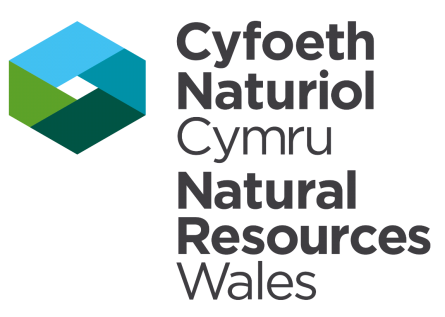 Permit with introductory noteThe Environmental Permitting (England & Wales) Regulations 2010Newport City CouncilDocksway Area 2 LandfillDockswayMaes GlasNewportGwentNP20 5NSPermit numberEPR/DP3733BKDocksway LandfillPermit number EPR/DP3733BKIntroductory noteThis introductory note does not form a part of the permitThe main features of the permit are as follows.  Docksway Area 2 landfill is located approximately 2.5km south of Newport, Gwent. The installation incorporates the landfill and a waste reception area with access road.The landfill is located on low lying former wasteland between the estuary of the River Ebbw and Newport Docks. Part of this land has been reclaimed from the original course of the River Ebbw by a river diversion which has realigned the river to the west of the side.Docksway Landfill Area 1 which is an existing closed landfill lies immediately to the north of this area and is separated from Area 2 by an engineered cut-off barrier. Area 1 no longer accepts waste materials, though it is included as part of the existing waste management licence area, EAWML/30085.The landfill is developed in a progressive manner with five principal cells dividing the 16Ha site into cells of generally 30,000m2. Each cell is a fully engineered containment cell with a natural geological barrier and an artificial sealing liner comprising a re-compacted mineral liner. No groundwater control systems are required as an unsaturated zone lies beneath the proposed formation. Leachate will be collected in a piped drainage blanket and abstracted for off-site treatment. Surface water is collected from the installation in a series of interceptor drains which discharge into the River Ebbw.Asbestos containing wastes are deposited within a dedicated cell constructed on the engineered East side of the landfill. The deposit of Stable Non-Reactive Hazardous Wastes (SNRHW) (including asbestos) is permitted. Surface water in this cell will pass through a sand filter into an isolation lagoon, here the water is tested for asbestos fibres, if none are found the water is discharged to the River Ebbw. If asbestos fibres are present, the water is re-filtered and re-tested prior to discharge.The status log of the permit sets out the permitting history, including any changes to the permit reference number.End of introductory noteThe Environmental Permitting (England and Wales) Regulations 2010Permit number EPR/DP3733BKThe Natural Resources Body for Wales (“Natural Resources Wales”) authorises, under regulation 13 of the Environmental Permitting (England and Wales) Regulations 2010 Newport City Council (“the operator”),whose registered office isCivic CentreNewportGwentNP20 4URto operate an installation atDocksway (Area 2) LandfillDockswayMaes GlasNewportGwentNP20 2NSto the extent authorised by and subject to the conditions of this permit.Authorised on behalf of Natural Resources WalesConditions ManagementGeneral managementThe operator shall manage and operate the activities:in accordance with a written management system that identifies and minimises risks of pollution, including those arising from operations, maintenance, accidents, incidents, non-conformances and those drawn to the attention of the operator as a result of complaints; andusing sufficient competent persons and resources.Records demonstrating compliance with condition 1.1.1 shall be maintained. Any person having duties that are or may be affected by the matters set out in this permit shall have convenient access to a copy of it kept at or near the place where those duties are carried out.The operator shall comply with the requirements of an approved competence scheme.1.2	Finance1.2.1	The financial provision for meeting the obligations under this permit agreement made between the operator and Natural Resources Wales dated 14/11/2005 shall be maintained by the operator throughout the subsistence of this permit and the operator shall produce evidence of such provision whenever required by Natural Resources Wales.1.2.2	The operator shall ensure that the charges it makes for the disposal of waste in the landfill cover all of the following:(a)	the costs of setting up and operating the landfill;(b)	the costs of the financial provision required by condition 1.2.1; and(c) 	the estimated costs for the closure and aftercare of the landfill.2	Operations2.1	Permitted activities2.1.1	The operator is only authorised to carry out the activities specified in schedule 1 table S1.1 (the “activities”). 2.2	The site 2.2.1	The activities shall not extend beyond the site, being the land shown edged in green on the site plan at schedule 7 to this permit.2.3	Operating techniques2.3.1	(a) 	The activities shall, subject to the conditions of this permit, be operated using the 	techniques and in the manner described in the documentation specified in 	schedule 1, table S1.2, unless otherwise agreed in writing by Natural Resources Wales.		(b)	If notified by Natural Resources Wales that the activities are giving rise to pollution, the operator shall submit to Natural Resources Wales for approval within the period specified, a revision of any plan or other documentation (“plan”) specified in schedule 1, table S1.2 or otherwise required under this permit which identifies and minimises the risks of pollution relevant to that plan , and shall implement the approved revised plan in place of the original from the date of approval, unless otherwise agreed in writing by Natural Resources Wales.2.4	Improvement programme2.4.1 	The operator shall complete the improvements specified in schedule 1 table S1.3 by the date specified in that table unless otherwise agreed in writing by Natural Resources Wales.2.4.2	Except in the case of an improvement which consists only of a submission to Natural Resources Wales, the operator shall notify Natural Resources Wales within 14 days of completion of each improvement.2.5    Landfill Engineering2.5.1	No construction of any new cell of the landfill shall commence until the operator has submitted construction proposals and Natural Resources Wales has confirmed that it is satisfied with the construction proposals.2.5.2	Where the operator proposes to construct any new cell other than the first cell, but proposes no change from the design of the most recently approved cell which could have any impact on the performance of any element of the design, no construction of the new cell shall commence until the operator has submitted a cell layout drawing and Natural Resources Wales has confirmed that it is satisfied with the cell layout drawing.2.5.3	The construction of a new cell shall take place only in accordance with the approved construction proposals unless:(a)	any change to the approved construction proposals would have no impact on the performance of any element of the design; or (b)	a change has otherwise been agreed in writing by Natural Resources Wales.2.5.4	No disposal of waste shall take place in a new cell until the operator has submitted a CQA Validation Report and Natural Resources Wales has confirmed that it is satisfied with the CQA Validation Report. 2.5.5	No construction of landfill infrastructure shall commence until the operator has submitted relevant construction proposals or a written request to use previous construction proposals and Natural Resources Wales has confirmed that it is satisfied with the construction proposals. 2.5.6	The construction of the landfill infrastructure shall take place only in accordance with the approved construction proposals unless:(a)	any change to the approved construction proposals would have no impact on the performance of any element of the design; or (b)	a change has otherwise been agreed in writing by Natural Resources Wales.2.5.7	The operator shall submit a CQA Validation Report as soon as practicable following the construction of the relevant landfill infrastructure. 2.5.8	Where pollution controls are immediately necessary to prevent an incident or accident, then conditions 2.5.5 and 2.5.6 do not apply and the relevant landfill infrastructure may be constructed, provided that the construction proposals are submitted to Natural Resources Wales as soon as practicable.2.5.9	For the purposes of conditions 2.5.1, 2.5.2, 2.5.4 and 2.5.5, Natural Resources Wales shall be deemed to be satisfied where it has not, within the period of four weeks from the date of receipt of the relevant construction proposals or CQA Validation Report, either:(a)	confirmed whether or not it is satisfied; or(b)	informed the operator that it requires further information.2.5.10	Where Natural Resources Wales has required further information under condition 2.5.9(b), Natural Resources Wales shall be deemed to be satisfied where it has not, within the period of four weeks from the date of receipt of the further information, either:confirmed whether or not it is satisfied; orinformed the operator that it requires further information.Waste acceptance2.6.1	Wastes shall only be accepted for disposal if: they are listed in schedule 2, andthey are non- hazardous waste or asbestos and construction materials containing asbestos or stable, non-reactive hazardous wastes, andthey are not whole used tyres (other than bicycle tyres and tyres with an outside diameter of more than 1400mm), andthey are not shredded used tyres, andthey are not liquid waste (including waste waters but excluding sludge and;they are not chemical substances from research and development or teaching activities, for example laboratory residues, which are unidentified and/or which are new and whose effects on man and/or the environment are unknown, andall the relevant waste acceptance procedures have been completed, andthey fulfil the relevant waste acceptance criteria, and they have not been diluted or mixed solely to meet the relevant waste acceptance criteria, andthey are wastes which have been treated, except for: inert wastes for which treatment is not technically feasible; or it is waste other than inert waste and treatment would not reduce its quantity or the hazards which it poses to human health or the environment, [or liquid waste accepted for treatment at a permitted leachate treatment activity, andwhere they are wastes with a code beginning with 07 05 and 16 03, they shall exclude waste medicinal products and pharmaceutically active waste materials arising from their manufacture.2.6.2	Asbestos containing wastes and construction materials containing asbestos shall only be disposed of with other suitable wastes and not in cells containing biodegradable non-hazardous waste. Asbestos waste and construction material containing asbestos must meet the relevant waste acceptance criteria and must be covered daily and before each compaction operation with appropriate material. 2.6.3	The operator shall visually inspect:(a)	without unloading it, waste that is not in an enclosed container or enclosed vehicle on arrival at the landfill; and (b)	waste at the point of deposit; and shall satisfy itself that it conforms to the basic characterisation documentation submitted by the holder. 2.6.4	Where the operator has taken samples to establish that the waste is in conformity with the documentation submitted by the holder then the samples taken shall be retained for at least one month and results of any analysis for at least two years.2.6.5	The operator on accepting each delivery of waste shall provide a receipt to the person delivering it.2.6.6	The total quantity of waste that shall be deposited in the landfill shall be limited by the pre-settlement levels shown on drawing 14739/007/2032.6.7	The quantity of waste that is deposited in the landfill in any year shall not exceed the limits in schedule 1 table S1.5.2.6.8	The operator shall maintain and implement a system which ensures that a record is made of the quantity, characteristics, date of delivery and, where practicable, origin of any waste that is received for disposal or recovery and of the identity of the producer, or in the case of municipal waste and multiple collection vehicles, of the collector of such waste. Any information regarded by the operator as commercially confidential shall be clearly identified in the record.2.6.9	The operator shall maintain and implement a system to record the disposal location of any Hazardous Waste.Leachate levels2.7.1	The limits for the level of leachate listed in schedule 3 table S3.1 shall not be exceeded. 2.8	Closure and aftercare2.8.1	The operator shall maintain a closure and aftercare management plan.2.9	Landfill gas management2.9.1	The operator shall take appropriate measures, including, but not limited to, those specified in any approved landfill gas management plan, to:collect landfill gas; andcontrol the migration of landfill gas. 2.9.2	The operator shall use the collected landfill gas to produce energy. If the collected landfill gas cannot be used to produce energy, the operator shall flare the gas. 2.9.3 	The operator shall:(a)	if notified by Natural Resources Wales, submit to Natural Resources Wales for approval within the period specified, a revised landfill gas management plan;implement the revised landfill gas management plan, from the date of approval, unless otherwise agreed in writing by Natural Resources Wales.3	Emissions and monitoring3.1	Emissions to water, air or land3.1.1	There shall be no point source emissions to water, air or land except from the sources and emission points listed in schedule 3 tables S3.23.1.2	The limits given in schedule 3 shall not be exceeded.3.1.3	There shall be no emission from the activities into groundwater of any hazardous substances contrary to the EP Regulations.3.1.4	There shall be no emission from the activities into groundwater of any non-hazardous pollutants so as to cause pollution.3.1.5	The compliance limits for emissions into groundwater for the parameter(s) and monitoring point(s) set out in schedule 3 table S3.3 shall not be exceeded.3.1.6	The operator shall submit to Natural Resources Wales a review of the Hydrogeological Risk Assessment:(a)	between nine and six months prior to the sixth anniversary of the granting of the permit, and (b)	between nine and six months prior to every subsequent six years after the sixth anniversary of the granting of the permit.3.1.7	The limits for landfill gas arising from the installation set out in schedule 3, tables S3.4 and S3.5 shall not be exceeded.3.1.8	The limits for particulate matter arising from the installation set out in Schedule 3, table S3.8 shall not be exceeded.Emissions of substances not controlled by emission limitsEmissions of substances not controlled by emission limits (excluding odour) shall not cause pollution. The operator shall not be taken to have breached this condition if appropriate measures, including, but not limited to, those specified in any approved emissions management plan, have been taken to prevent or where that is not practicable, to minimise, those emissions.3.2.2	The operator shall:(a)	if notified by Natural Resources Wales that the activities are giving rise to pollution, submit to Natural Resources Wales for approval within the period specified, an emissions management plan which identifies and minimises the risks of pollution from emissions of substances not controlled by emission limits;(b)	implement the approved emissions management plan, from the date of approval, unless otherwise agreed in writing by Natural Resources Wales.3.2.3	All liquids in containers, whose emission to water or land could cause pollution, shall be provided with secondary containment, unless the operator has used other appropriate measures to prevent or where that is not practicable, to minimise, leakage and spillage from the primary container.3.3	Odour3.3.1	Emissions from the activities shall be free from odour at levels likely to cause pollution outside the site, as perceived by an authorised officer of Natural Resources Wales, unless the operator has used appropriate measures, including, but not limited to, those specified in any approved odour management plan, to prevent or where that is not practicable to minimise the odour. 3.3.2	The operator shall:(a)	if notified by Natural Resources Wales that the activities are giving rise to pollution outside the site due to odour, submit to Natural Resources Wales for approval within the period specified, an odour management plan which identifies and minimises the risks of pollution from odour;(b)	implement the approved odour management plan, from the date of approval, unless otherwise agreed in writing by Natural Resources Wales.3.4	Noise and vibration3.4.1	Emissions from the activities shall be free from noise and vibration at levels likely to cause pollution outside the site, as perceived by an authorised officer of Natural Resources Wales, unless the operator has used appropriate measures, including, but not limited to, those specified in any approved noise and vibration management plan to prevent or where that is not practicable to minimise the noise and vibration.3.4.2	The operator shall:(a)	if notified by Natural Resources Wales that the activities are giving rise to pollution outside the site due to noise and vibration, submit to Natural Resources Wales for approval within the period specified, a noise and vibration management plan which identifies and minimises the risks of pollution from noise and vibration;(b)	implement the approved noise and vibration management plan, from the date of approval, unless otherwise agreed in writing by Natural Resources Wales.3.5	Pests3.5.1 	The activities shall not give rise to the presence of pests which are likely to cause pollution, hazard or annoyance outside the boundary of the site. The operator shall not be taken to have breached this condition if appropriate measures, including, but not limited to, those specified in any approved pests management plan, have been taken to prevent or where that is not practicable, to minimise the presence of pests on the site.  3.5.2 	The operator shall:             (a)           if notified by Natural Resources Wales, submit to Natural Resources Wales for approval within the period specified, a pests management plan which identifies and minimises risks of pollution, hazard or annoyance  from pests;(b) 	implement the pests management plan, from the date of approval, unless otherwise  agreed in writing by Natural resources Wales3.6	Monitoring 3.6.1	The operator shall, unless otherwise agreed in writing by Natural Resources Wales, undertake the monitoring and any other actions specified in the following tables in schedule 3 to this permit:(a)	Leachate specified in tables S3.1 and S3.6;(b)	Point source emissions specified in tables S3.2, (c)	Groundwater specified in tables S3.3 and S3.7;(d)	Landfill gas specified in tables S3.4 and S3.5;(e)	Particulate matter specified in table S3.8.(f)  	Separation bund topography and Separation bund inclination as specified in table S3.9(g)	Process monitoring requirements as specified in table S3.103.6.2	The operator shall maintain records of all monitoring required by this permit including records of the taking and analysis of samples, instrument measurements (periodic and continual), calibrations, examinations, tests and surveys and any assessment or evaluation made on the basis of such data.3.6.3	A topographical survey of the site referenced to ordnance datum shall be carried out:(a)	annually, and(b)	prior to the disposal of waste in any new cell or new development area of the landfill, andfollowing closure of the landfill or part of the landfill.The topographical survey shall be used to produce a plan of a scale adequate to show the surveyed features of the site.3.6.4	Monitoring equipment, techniques, personnel and organisations employed for the emissions monitoring programme and the environmental or other monitoring specified in condition 3.6.1 shall have either MCERTS certification or MCERTS accreditation (as appropriate), where available, unless otherwise agreed in writing by Natural Resources Wales.3.6.5	Permanent means of access shall be provided to enable sampling/monitoring to be carried out in relation to the emission points specified in schedule 3 tables S3.1 - S3.10 unless otherwise agreed in writing by Natural Resources Wales.4	Information4.1	RecordsAll records required to be made by this permit shall:be legible;be made as soon as reasonably practicable;if amended, be amended in such a way that the original and any subsequent amendments remain legible, or are capable of retrieval; andbe retained, unless otherwise agreed in writing by Natural Resources Wales, for at least 6 years from the date when the records were made, or in the case of the following records until permit surrender:the results of  groundwater monitoring; sub-surface landfill gas monitoring; leachate levels, quality and quantities;landfill gas generation and collection;waste types and quantities;the location of Hazardous Waste deposits; and the specification and as built drawings of the basal, sidewall and capping engineering systems.the results of the asbestos cell separation bund topographic and inclination surveys4.1.2	The operator shall keep on site all records, plans and the management system required to be maintained by this permit, unless otherwise agreed in writing by Natural Resources Wales. 4.2	Reporting4.2.1	The operator shall send all reports and notifications required by the permit to Natural Resources Wales using the contact details supplied in writing by Natural Resources Wales.4.2.2	A report or reports on the performance of the activities over the previous year shall be submitted to Natural Resources Wales by 31 January (or other date agreed in writing by Natural Resources Wales) each year.  The report(s) shall include as a minimum:(a)	a review of the results of the monitoring and assessment carried out in accordance with this permit against the relevant assumptions, parameters and results in the risk assessments submitted in relation to this installation and any agreed amendments thereto; (b)	the energy consumed at the site, reported in the format set out in schedule 4 table S4.3(c)	the annual production/treatment set out in schedule 4 table S4.2;(d)	the topographical surveys required by condition 3.6.3 other than those submitted as part of a CQA validation report;(e)	the volumetric difference (reported in cubic meters) between the most recent topographical survey and the previous annual topographical survey i.e. the additional volume of the landfill void that is occupied by waste;(f)	an assessment of the settlement behavior of the landfill body based on the difference between the most recent topographical survey and previous annual topographical survey for the areas of the landfill which did not receive waste between the surveys;(g)	a calculation of the remaining capacity (reported in cubic meters) derived from the pre-settlement contours and the most recent topographical survey;(h)	an assessment of the deformation behaviour of the separation bund based on the results of topographic surveys and inclinometer readings together with a comparison of this measured deformation to the deformation predicted during the Stability Risk Assessment review until completion of the asbestos cell. 4.2.3	Within 28 days of the end of the reporting period the operator shall, unless otherwise agreed in writing by Natural Resources Wales, submit reports of the monitoring and assessment carried out in accordance with the conditions of this permit, as follows:(a)	in respect of the parameters and emission points specified in schedule 4 table S4.1;(b)	for the reporting periods specified in schedule 4 table S4.1 and using the forms specified in schedule 4 table S4.4; and(c)	giving the information from such results and assessments as may be required by the forms specified in those tables.4.2.4	Within one month of the end of each quarter, the operator shall submit to Natural Resources Wales using the form made available for the purpose, the information specified on the form relating to the site and the waste accepted and removed from it during the previous quarter.4.2.5	The operator shall, unless notice under this condition has been served within the preceding four years, submit to Natural Resources Wales, within six months of receipt of a written notice, a report assessing whether there are other appropriate measures that could be taken to prevent, or where that is not practicable, to minimise pollution.4.3	Notifications4.3.1	(a)	In the event that the operation of the activities gives rise to an incident or accident which significantly affects or may significantly affect the environment, the operator must immediately—(i)	inform Natural Resources Wales, (ii)	take the measures necessary to limit the environmental consequences of such an incident or accident, and(iii)	take the measures necessary to prevent further possible incidents or accidents;(b)	in the event of a breach of any permit condition the operator must immediately—(i)	inform Natural Resources Wales, and(ii)	take the measures necessary to ensure that compliance is restored within the shortest possible time;(c)	in the event of a breach of permit condition which poses an immediate danger to human health or threatens to cause an immediate significant adverse effect on the environment, the operator must immediately suspend the operation of the activities or the relevant part of it until compliance with the permit conditions has been restored.4.3.2	Any information provided under condition 4.3.1 (a)(i), or 4.3.1 (b)(i) where the information relates to the breach of a limit specified in the permit, shall be confirmed by sending the information listed in schedule 5 to this permit within the time period specified in that  schedule.4.3.3	Where Natural Resources Wales has requested in writing that it shall be notified when the operator is to undertake monitoring and/or spot sampling, the operator shall inform Natural Resources Wales when the relevant monitoring and/or spot sampling is to take place. The operator shall provide this information to Natural Resources Wales at least 14 days before the date the monitoring is to be undertaken.4.3.4	Natural Resources Wales shall be notified within 14 days of the occurrence of the following matters, except where such disclosure is prohibited by Stock Exchange rules: Where the operator is a registered company:any change in the operator’s trading name, registered name or registered office address; and(b)	any steps taken with a view to the operator going into administration, entering into a company voluntary arrangement or being wound up.Where the operator is a corporate body other than a registered company:any change in the operator’s name or address; andany steps taken with a view to the dissolution of the operator.4.3.5	Where the operator proposes to make a change in the nature or functioning, or an extension of the activities, which may have consequences for the environment and the change is not otherwise the subject of an application for approval under the Regulations or this permit:Natural Resources Wales shall be notified at least 14 days before making the change; andthe notification shall contain a description of the proposed change in operation. 4.4	Interpretation4.4.1	In this permit the expressions listed in schedule 6 shall have the meaning given in that schedule.4.4.2	In this permit references to reports and notifications mean written reports and notifications, except where reference is made to notification being made immediately, in which case it may be provided by telephone.Schedule 1 - Operations Schedule 2 - Waste types, raw materials and fuels* - denotes hazardous wasteSchedule 3 – Emissions and monitoringFootnote * If a cap has previously been shown compliant and there have been no significant physical changes in the gas management during the year, a detailed walkover survey with an FID can be used to demonstrate that the surface emissions are under control. If this survey shows no change in the pattern of methane emission, it may be used as the annual survey. The values for flux and total methane emissions measured in the previous year may be reported and a fresh flux box survey is not necessary. If the zone remains stable, the results of a full walkover survey may be accepted as the site report for a period of four years before a further quantitative flux box survey is required.Schedule 4 - ReportingParameters, for which reports shall be made, in accordance with conditions of this permit, are listed below.Schedule 5 - Notification These pages outline the information that the operator must provide. Units of measurement used in information supplied under Part A and B requirements shall be appropriate to the circumstances of the emission. Where appropriate, a comparison should be made of actual emissions and authorised emission limits.If any information is considered commercially confidential, it should be separated from non-confidential information, supplied on a separate sheet and accompanied by an application for commercial confidentiality under the provisions of the EP Regulations.Part A Part B - to be submitted as soon as practicable* authorised to sign on behalf of the operatorSchedule 6 - Interpretation  “accident” means an accident that may result in pollution.“application” means the application for this permit, together with any additional information supplied by the operator as part of the application and any response to a notice served under Schedule 5 to the EP Regulations.“emissions to land” includes emissions to groundwater.“EP Regulations” means The Environmental Permitting (England and Wales) Regulations SI 2010 No.675 and words and expressions used in this permit which are also used in the Regulations have the same meanings as in those Regulations.“emissions of substances not controlled by emission limits” means emissions of substances to air, water or land from the activities, either from the emission points specified in schedule 3 or from other localised or diffuse sources, which are not controlled by an emission or background concentration limit..“groundwater” means all water, which is below the surface of the ground in the saturation zone and in direct contact with the ground or subsoil.“MCERTS” means the Environment Agency’s Monitoring Certification Scheme.“year” means calendar year ending 31 December.annually” means once every year.“authorised officer” means any person authorised by Natural Resources Wales under section 108(1) of The Environment Act 1995 to exercise, in accordance with the terms of any such authorisation, any power specified in section 108(4) of that Act.“Background concentration” means such concentration of that substance as is present in: For emissions to surface water, the surface water quality up-gradient of the site; or For emissions to sewer, the surface water quality up-gradient of the sewage treatment works discharge; orFor emissions of landfill gas, the ground or air outside the site and not attributable to the site.“Cell layout drawing” means:A drawing or drawings of the proposed new cell that illustrate(s) in sufficient detail:the location of the new cell on the site;the proposed level (Above Ordnance Datum) of the base of the excavation;the proposed finished levels of all containment and leachate drainage layers;the positions of leachate management infrastructure; andthe positions of landfill gas infrastructure (if appropriate).A detailed written explanation of any minor design changes from the most recently approved cell that result from the new cell layout.  This would include, for example:changes to slope length and gradient within the cell;new leachate or landfill gas infrastructure construction design;slope stability issues such as new basal excavation level; and/ordepth of waste.“Construction Proposals” means written information, at a level of detail appropriate to the complexity and pollution risk, on the design, specifications of materials selected, stability assessment (where relevant) and the construction quality assurance (CQA) programme in relation to the New Cell or Landfill Infrastructure.“CQA Validation Report” means the final “as built” construction and engineering details of the New Cell or of the Landfill Infrastructure.  It must provide a comprehensive record of the construction and must include, where relevant: The results of all testing required by the CQA programme - this must include the records of any failed tests with a written explanation, details of the remedial action taken, referenced to the appropriate secondary testing; Plans showing the location of all tests; “As-built” plans and sections of the works; Copies of the site engineer’s daily records; Records of any problems or non-compliances and the solution applied; Any other site specific information considered relevant to proving the integrity of the New Cell or Landfill Infrastructure; Validation by a qualified person that all of the construction has been carried out in accordance with the Construction Proposals.“Landfill Infrastructure” means any specified element of the:permanent capping; temporary capping (i.e. engineered temporary caps not cover materials); leachate abstraction systems; leachate transfer, treatment and storage systems; surface water drainage systems; leachate monitoring wells; groundwater monitoring boreholes; landfill gas monitoring boreholes; landfill gas management systems;lining within the installation. within the site. “Liquids” means any liquid other than leachate within the engineered landfill containment system.“LFTGN 05” means Environment Agency Guidance for monitoring enclosed landfill gas flares.“LFTGN 07” means Environment Agency Guidance on monitoring landfill gas surface emissions.“LFTGN 08” means Environment Agency Guidance for monitoring landfill gas engines.“Medicinal product” means any medicine licensed by the Medicines and Healthcare products Regulatory Agency (MHRA) of their predecessors under the Medicines Act 1968, section 130.“M2” means Environment Agency Guidance Monitoring of stack emissions to air.“New Cell” means any new cell, part of a cell or other similar new area of the site where waste deposit is to commence after issue of this permit and can comprise:groundwater under-drainage system; permanent geophysical leak location system; leak detection layer; sub-grade; barriers; liners; leachate collection system; leachate abstraction system; separation bund/layer; cell or area surface water drainage system;side wall subgrade and containment systems; for the New Cell.“No impact” means that the change made to the construction process will not affect the agreed design criteria, specification or performance in a way that has a negative effect.“Pests” means Birds, Vermin and Insects.“quarter” means a calendar year quarter commencing on 1 January, 1 April, 1 July or 1 October.“Review of the Hydrogeological Risk Assessment” means a written review of the hydrogeological risk assessment included in the Application, together with any other parts of the Application that addressed the requirements of the EP Regulations.  The review shall assess whether the activities of disposal or tipping for the purpose of disposal of waste authorised by the permit continue to meet the requirements of the EP Regulations.“Waste code” means the six digit code referable to a type of waste in accordance with the List of Wastes (England)Regulations 2005,  or List of Wastes (Wales) Regulations 2005, as appropriate, and in relation to hazardous waste, includes the asterisk.Where a minimum limit is set for any emission parameter, for example pH, reference to exceeding the limit shall mean that the parameter shall not be less than that limit. Unless otherwise stated, any references in this permit to concentrations of substances in emissions into air means the standards included in Environment Agency Guidance for Monitoring Enclosed Landfill Gas Flares LFTGN 05 or Guidance for Monitoring Landfill Gas Engine Emissions LFTGN 08.Schedule 7 – Site plan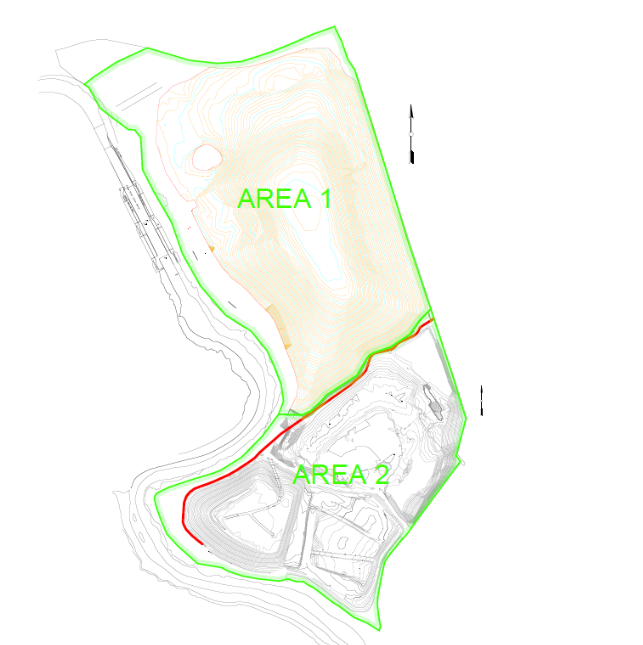 END OF PERMITStatus log of the permitStatus log of the permitStatus log of the permitDescriptionDateCommentsApplication DP3733BKReceived 09/11/2004Response to request for further informationRequested 02/02/2004Received 13/04/2005Provision of further information by applicantReceived 26/04/2005Erratum notice reference Report No. A2/063Permit determined14/10/2005Variation notice MP3730MJ issued10/05/2007Variation notice EPR/DP3733BK/V003 Issued12/06/2009Application EPR/DP3733BK/V004Received 14/05/2015Request for further information05/06/2015Information received 16/06/2015Request for further information29/06/2015Information received 10/07/2015Provision of further information by applicant03/07/2015 & 08/07/2015Schedule 5 notice issued to request more information04/01/2016Revised stability assessment60 Day extension to Schedule 5 granted to operator10/02/2016Provision of further information by applicant08/03/2016Information receivedRequest for further information15/03/2016Further Stability assessment Provision of further information by applicant24/03/2016Information receivedPermit Determinedxx/xx/xxPermitNameDatexx/xx/xxTable S1.1 activitiesTable S1.1 activitiesTable S1.1 activitiesTable S1.1 activitiesActivity reference Activity listed in Schedule 1 of the EP Regulations Description of specified activity and WFD Annex I and II operations Limits of specified activity A1Section 5.2 Part A (1) (a): The disposal of waste in a landfillLandfill for non-hazardous and asbestos containing wastes(D5 – Specially engineeredlandfill)Receipt, handling, storage and disposal of wastes, consisting of the types and quantities specified in condition 2.6, as an integral part of landfilling.The construction of the asbestos cell must be completed as described in the Stability Risk Assessment Review and subsequent revised information as listed in Table S1.2 – Operating techniques.Rate of filling in the landfill shall not exceed 2.0m per monthThere will be a hold period from filling when the waste reaches a height of 23.5m AOD until the pore water pressure in the alluvium is at an equivalent piezometric head of 10.88m OD or less. All piezometers are to show this reduction. A report is to be submitted outlining interpretations from monitoring results There will be a hold period from filling when the waste reaches a height of 33.5m AOD until the pore water pressure in the alluvium is at an equivalent piezometric head of 12.60m OD or less. All piezometers are to show this reduction. A report is to be submitted outlining interpretations from monitoring resultsThere will be a 5m wide Municipal Solid Waste (MSW) buttress with a down gradient slope not exceeding 1(v) in 5(h) from the outer crest of the MSW buttressDirectly Associated ActivityDirectly Associated ActivityDirectly Associated ActivityA2Leachate ManagementStorage of leachate in a facility, prior to disposal off-site.Leachate arising from the permitted landfill.A3Water discharges to controlled watersDischarge of site drainage from the landfill.From surface water management system to the point of entry to controlled water.A4Fuel StorageStorage of fuel for operation of plant and equipment.From storage of fuel to use in the operation of plant and equipment.Table S1.2 Operating techniquesTable S1.2 Operating techniquesTable S1.2 Operating techniquesDescriptionPartsDate ReceivedApplicationThe response to questions 2.1, 2.2, 2.3, 2.4 and 2.5 in Part B of the application form and document reference A2/001, excluding drawing reference 14739/007/SK07 and document reference A2/004.Document reference A2/051: Section 22 – extracts from Working Plant [sic Plan] – amenity management and monitoring and control of mud and debris.09/11/2004Letter, dates 13 April 2005, providing a response to the Schedule 4 Notice, dated 2 February 2005Letter and attachments, document containing responses to each question, document reference A2/001 Rev A, A2/002 Rev A, A2/003 Rev A, A2/004 Rev A, A2/011 Rev A, As/012 Rev A, A2/063, A2/064, A2/065, A2/066, A2/067, A2/068, A2/070.13/04/2005Erratum NoticeReference Report No. A2/063 – entire notice26/04/2005Drawing reference Number FIGURE 1 title Docksway Landfill Masterplan Area 2 dated 10/08/05 showing the definitive installation boundaryAll26/04/2005Site protection and monitoring programmeSite protection and monitoring plan submitted in response to condition 2.11 of this permit.20/07/2006Variation ApplicationThe response to question 1e in Part C of the application form, capping design.10/02/2009Submission of HRA reviewReference report HRA Review – Doc ref.- R001/rev00c01/03/2012ApplicationThe response to question 5c in Part C2 of the application – non-technical summary14/05/2015ApplicationSupporting document – Asbestos construction and operational plan (NCC2015)(2506)14/05/2015ApplicationSupporting document – Risk Assessment for nuisance and health issues (NCC2015)14/05/2015ApplicationSupporting document – Table 1 (changes to activities)14/05/2015ApplicationThe response to question 5a Part C3 of the application – site plan and engineering drawings14/05/2015ApplicationThe response to question 3 Part C3 of the application – operating techniques table14/05/2015ApplicationSupporting documents (technical notes) - PR001 (Review of gas risk assessment), PR002 (Review of ESID report), PR003 (Non-Technical Summary)14/05/2015ApplicationSupporting document – Stability assessment. Doc ref – PBA201514/05/2015ApplicationSupporting document – Revised stability assessment. Doc ref – 14739/155 14/05/2015ApplicationSupporting document – Revised hydrogeological risk assessment. Doc ref – 14739/15514/05/2015ApplicationRevised coupled stability/deformation analysis of the separation structure in the asbestos cell24/03/2016Table S1.3 Improvement programme requirementsTable S1.3 Improvement programme requirementsTable S1.3 Improvement programme requirementsReferenceRequirementDate1The operator shall submit a report to NRW outlining how they aim to reduce the leachate head currently in the landfill from 3m to the currently permitted level of 2m6 months from the issue of this variation 2The Operator is to implement a geotechnical monitoring system as described in the Stability Risk Assessment Review and is to be monitored at the intervals stated, using inclinometers. The monitoring data is to be reviewed annually, compared with the finite element models and the results reported to Natural Resources Wales for approval. 6 months from the issue of this variation3The Operator is to submit for approval by Natural Resources Wales a plan showing additional monitoring points for airborne asbestos fibres at the eastern and northern most perimeter of the site.6 months from the issue of this variation4The Operator is to carry out background monitoring to establish baseline levels of airborne asbestos fibre levels prior to disposal of any asbestos wastes. Once a baseline is established all monitoring points are to be monitored on a 6 monthly basis6 months from the issue of this variation5Following the completion of the Asbestos cell and associated works a full CQA validation report will be prepared by the operator and submitted to Natural Resources Wales for approvalOn completion of the worksTable S1.4B Pre-operational measures for future developmentTable S1.4B Pre-operational measures for future developmentTable S1.4B Pre-operational measures for future developmentReferenceOperationPre-operational measures1aPrior to waste deposit in Cells 1-5The operator shall submit to Natural Resources Wales for approval, proposals to install at least 2 leachate monitoring points and 1 leachate abstraction point per cell (for cells up to 5ha in area). The proposal shall include details of location, construction methodology, design of wells and timetable for installation in accordance with condition 2.5.1bPrior to waste deposit in Cells 1-5Within 1 month of the installation of the points installed under reference 1a above, a scale shall be submitted to Natural Resources Wales showing locations of all leachate monitoring and abstraction points with unique identifiers. 2 All future engineering Landfill gas shall be collected as soon as reasonably practicable and within any case within 12 months of waste disposal commencing.Table S1.5  Annual waste input limitsParameter Units (tonnes)Non – Hazardous Waste51,750 Inert Waste41,400 Hazardous Waste10,350 Total Waste Deposits103,500 Table S2.1 Raw materials and fuelsRaw materials and fuel description Specification-Table S2.2 Permitted waste types and quantities for disposal by non-hazardous landfill  Table S2.2 Permitted waste types and quantities for disposal by non-hazardous landfill  Table S2.2 Permitted waste types and quantities for disposal by non-hazardous landfill  Waste codeWaste codeDescriptionDescriptionDescription11WASTES RESULTING FROM EXPLORATION, MINING, QUARRYING, PHYSICAL AND CHEMCIAL TREATMNENT OF METALSWASTES RESULTING FROM EXPLORATION, MINING, QUARRYING, PHYSICAL AND CHEMCIAL TREATMNENT OF METALSWASTES RESULTING FROM EXPLORATION, MINING, QUARRYING, PHYSICAL AND CHEMCIAL TREATMNENT OF METALS01 0101 01Wastes from mineral excavationWastes from mineral excavationWastes from mineral excavation01 01 0101 01 01Wastes from mineral metalliferous excavationWastes from mineral metalliferous excavationWastes from mineral metalliferous excavation01 01 0201 01 02Wastes from mineral non-metalliferous excavationWastes from mineral non-metalliferous excavationWastes from mineral non-metalliferous excavation01 03 01 03 Wastes from physical and chemical processing of metalliferous mineralsWastes from physical and chemical processing of metalliferous mineralsWastes from physical and chemical processing of metalliferous minerals01 03 0601 03 06Tailings other than those mentioned in 01 03 04 and 01 03 05Tailings other than those mentioned in 01 03 04 and 01 03 05Tailings other than those mentioned in 01 03 04 and 01 03 0501 03 0801 03 08Dusty and powdery wastes other than those mentioned in 01 03 07Dusty and powdery wastes other than those mentioned in 01 03 07Dusty and powdery wastes other than those mentioned in 01 03 0701 03 0901 03 09Red mud alumina production other than the wastes mentioned  in 01 03 07Red mud alumina production other than the wastes mentioned  in 01 03 07Red mud alumina production other than the wastes mentioned  in 01 03 0701 0401 04Wastes from physical and chemical processing of non-metalliferous mineralsWastes from physical and chemical processing of non-metalliferous mineralsWastes from physical and chemical processing of non-metalliferous minerals01 04 08 01 04 08 Waste gravel and crushed rock other than those mentioned in 01 04 07Waste gravel and crushed rock other than those mentioned in 01 04 07Waste gravel and crushed rock other than those mentioned in 01 04 0701 04 0901 04 09Waste sand and claysWaste sand and claysWaste sand and clays01 04 1001 04 10Dusty and powdery wastes other than those mentioned in 01 04 07Dusty and powdery wastes other than those mentioned in 01 04 07Dusty and powdery wastes other than those mentioned in 01 04 0701 04 1101 04 11Waste from potash and rock salt processing other than those mentioned in 01 04 07Waste from potash and rock salt processing other than those mentioned in 01 04 07Waste from potash and rock salt processing other than those mentioned in 01 04 0701 04 1201 04 12Tailings and other wastes from washing and cleaning of minerals other than those mentioned in 01 04 07 and 01 04 11Tailings and other wastes from washing and cleaning of minerals other than those mentioned in 01 04 07 and 01 04 11Tailings and other wastes from washing and cleaning of minerals other than those mentioned in 01 04 07 and 01 04 1101 04 1301 04 13Wastes from stone cutting and sawing other than those mentioned in 01 04 07Wastes from stone cutting and sawing other than those mentioned in 01 04 07Wastes from stone cutting and sawing other than those mentioned in 01 04 0701 0501 05Drilling muds and other drilling wastesDrilling muds and other drilling wastesDrilling muds and other drilling wastes01 05 0401 05 04Freshwater drilling muds and wastesFreshwater drilling muds and wastesFreshwater drilling muds and wastes01 05 07 01 05 07 Barite-containing drilling muds and wastes other than those mentioned in 01 05 05 and 01 05 06Barite-containing drilling muds and wastes other than those mentioned in 01 05 05 and 01 05 06Barite-containing drilling muds and wastes other than those mentioned in 01 05 05 and 01 05 0601 05 0801 05 08Chloride-containing drilling muds and wastes other than those mentioned in 01 05 05 and 01 05 06Chloride-containing drilling muds and wastes other than those mentioned in 01 05 05 and 01 05 06Chloride-containing drilling muds and wastes other than those mentioned in 01 05 05 and 01 05 0622WASTES FROM AGRICULTURE, HORTICULTURE, AQUACULTURE, FORESTRY, HUNTING AND FISHING, FOOD PREPARATION AND PROCESSINGWASTES FROM AGRICULTURE, HORTICULTURE, AQUACULTURE, FORESTRY, HUNTING AND FISHING, FOOD PREPARATION AND PROCESSINGWASTES FROM AGRICULTURE, HORTICULTURE, AQUACULTURE, FORESTRY, HUNTING AND FISHING, FOOD PREPARATION AND PROCESSING02 01 02 01 Wastes from agriculture, horticulture, aquaculture, forestry, hunting and fishingWastes from agriculture, horticulture, aquaculture, forestry, hunting and fishingWastes from agriculture, horticulture, aquaculture, forestry, hunting and fishing02 01 0102 01 01Sludge’s from washing and cleaningSludge’s from washing and cleaningSludge’s from washing and cleaning02 01 0202 01 02Animal tissue wasteAnimal tissue wasteAnimal tissue waste02 01 0302 01 03Plant tissue wastePlant tissue wastePlant tissue waste02 01 0402 01 04Waste plastics (except packaging)Waste plastics (except packaging)Waste plastics (except packaging)02 01 0602 01 06Animal faeces, urine and manure, [including spoiled straw], effluent, collected separately and treated off-siteAnimal faeces, urine and manure, [including spoiled straw], effluent, collected separately and treated off-siteAnimal faeces, urine and manure, [including spoiled straw], effluent, collected separately and treated off-site02 01 0702 01 07Wastes from forestryWastes from forestryWastes from forestry02 01 0902 01 09Agrochemical waste other than those mentioned in 02 01 08Agrochemical waste other than those mentioned in 02 01 08Agrochemical waste other than those mentioned in 02 01 0802 01 1002 01 10Waste metalWaste metalWaste metal02 0202 02Wastes from the preparation and processing of meat, fish and other foods of animal originWastes from the preparation and processing of meat, fish and other foods of animal originWastes from the preparation and processing of meat, fish and other foods of animal origin02 02 0102 02 01Sludge’s from washing and cleaningSludge’s from washing and cleaningSludge’s from washing and cleaning02 02 02 02 02 02 Animal tissue wasteAnimal tissue wasteAnimal tissue waste02 02 0302 02 03Materials unsuitable for consumption or processingMaterials unsuitable for consumption or processingMaterials unsuitable for consumption or processing02 02 0402 02 04Sludge’s from on-site effluentSludge’s from on-site effluentSludge’s from on-site effluent02 0302 03Wastes from fruit, vegetables, cereals, edible oils, cocoa, coffee, tea and tobacco preparation and processing; conserve production; yeast and yeast extraction production, molasses preparation and fermentationWastes from fruit, vegetables, cereals, edible oils, cocoa, coffee, tea and tobacco preparation and processing; conserve production; yeast and yeast extraction production, molasses preparation and fermentationWastes from fruit, vegetables, cereals, edible oils, cocoa, coffee, tea and tobacco preparation and processing; conserve production; yeast and yeast extraction production, molasses preparation and fermentation02 03 0102 03 01Sludge’s from washing, cleaning, peeling centrifuging and separationSludge’s from washing, cleaning, peeling centrifuging and separationSludge’s from washing, cleaning, peeling centrifuging and separation02 03 0202 03 02Wastes from preserving agentsWastes from preserving agentsWastes from preserving agents02 03 0302 03 03Wastes from solvent extractionWastes from solvent extractionWastes from solvent extraction02 03 0402 03 04Materials unsuitable for consumptionMaterials unsuitable for consumptionMaterials unsuitable for consumption02 03 0502 03 05Sludge’s from on-site effluent treatmentSludge’s from on-site effluent treatmentSludge’s from on-site effluent treatment02 0402 04Wastes from sugar processingWastes from sugar processingWastes from sugar processing02 04 0102 04 01Soil from cleaning and washing beetSoil from cleaning and washing beetSoil from cleaning and washing beet02 04 0202 04 02Off-specification calcium carbonateOff-specification calcium carbonateOff-specification calcium carbonate02 04 0302 04 03Sludge’s from on-site effluent treatmentSludge’s from on-site effluent treatmentSludge’s from on-site effluent treatment02 0502 0502 05 0102 05 01Materials unsuitable for consumption or processingMaterials unsuitable for consumption or processingMaterials unsuitable for consumption or processing02 05 0202 05 02Sludge’s from on-site effluent treatmentSludge’s from on-site effluent treatmentSludge’s from on-site effluent treatment02 0602 06Wastes from the baking and confectionary industryWastes from the baking and confectionary industryWastes from the baking and confectionary industry02 06 0102 06 01Materials unsuitable for consumption or processingMaterials unsuitable for consumption or processingMaterials unsuitable for consumption or processing02 06 0202 06 02Wastes from preserving agentsWastes from preserving agentsWastes from preserving agents02 06 0302 06 03Sludge’s from on-site effluent treatmentSludge’s from on-site effluent treatmentSludge’s from on-site effluent treatment02 0702 07Wastes from the production of alcoholic and non-alcoholic beverages (except coffee, tea and cocoa)Wastes from the production of alcoholic and non-alcoholic beverages (except coffee, tea and cocoa)Wastes from the production of alcoholic and non-alcoholic beverages (except coffee, tea and cocoa)02 07 0102 07 01Wastes from washing, cleaning and mechanical reduction of raw materialsWastes from washing, cleaning and mechanical reduction of raw materialsWastes from washing, cleaning and mechanical reduction of raw materials02 07 02 02 07 02 Wastes from spirit distillationWastes from spirit distillationWastes from spirit distillation02 07 0302 07 03Wastes from chemical treatmentWastes from chemical treatmentWastes from chemical treatment02 07 0402 07 04Materials unsuitable for consumption or processingMaterials unsuitable for consumption or processingMaterials unsuitable for consumption or processing02 07 0502 07 05Sludge’s from on-site effluent treatment Sludge’s from on-site effluent treatment Sludge’s from on-site effluent treatment 33WASTES FROM WOOD PROCESSING AND THE PRODUCTION OF PANELS AND FURNITURE, PULP, PAPER AND CARDBOARDWASTES FROM WOOD PROCESSING AND THE PRODUCTION OF PANELS AND FURNITURE, PULP, PAPER AND CARDBOARDWASTES FROM WOOD PROCESSING AND THE PRODUCTION OF PANELS AND FURNITURE, PULP, PAPER AND CARDBOARD03 0103 01Wastes from wood processing and the production of panels and furnitureWastes from wood processing and the production of panels and furnitureWastes from wood processing and the production of panels and furniture03 01 0103 01 01Waste bark and woodWaste bark and woodWaste bark and wood03 01 05 03 01 05 Sawdust, shavings, cuttings, wood, particle board and veneer other than those mentioned in 03 01 04Sawdust, shavings, cuttings, wood, particle board and veneer other than those mentioned in 03 01 04Sawdust, shavings, cuttings, wood, particle board and veneer other than those mentioned in 03 01 0403 0303 03Wastes from pulp, paper and cardboard production and processingWastes from pulp, paper and cardboard production and processingWastes from pulp, paper and cardboard production and processing03 03 0103 03 01Waste bark and woodWaste bark and woodWaste bark and wood03 03 0203 03 02Green liquor sludge (from recovery of cooking liquid)Green liquor sludge (from recovery of cooking liquid)Green liquor sludge (from recovery of cooking liquid)03 03 05 03 03 05 De0inking sludge’s from paper recyclingDe0inking sludge’s from paper recyclingDe0inking sludge’s from paper recycling03 03 0703 03 07Mechanically separated rejects from pulping of waste paper and cardboardMechanically separated rejects from pulping of waste paper and cardboardMechanically separated rejects from pulping of waste paper and cardboard03 03 0803 03 08Wastes from sorting of paper and cardboard destined for recyclingWastes from sorting of paper and cardboard destined for recyclingWastes from sorting of paper and cardboard destined for recycling03 03 0903 03 09Lime mud wasteLime mud wasteLime mud waste03 03 1003 03 10Fibre rejects, fibre-, filler- and coating sludge’s from mechanical separationFibre rejects, fibre-, filler- and coating sludge’s from mechanical separationFibre rejects, fibre-, filler- and coating sludge’s from mechanical separation03 03 1103 03 11Sludge’s from on-site effluent treatment other than those mentioned in 03 03 10Sludge’s from on-site effluent treatment other than those mentioned in 03 03 10Sludge’s from on-site effluent treatment other than those mentioned in 03 03 1044WASTES FROM THE LEATHER, FUR AND TEXTILE INDUSTRYWASTES FROM THE LEATHER, FUR AND TEXTILE INDUSTRYWASTES FROM THE LEATHER, FUR AND TEXTILE INDUSTRY04 0104 01Wastes from the leather and fur industryWastes from the leather and fur industryWastes from the leather and fur industry04 01 0104 01 01Fleshing’s and lime split wastesFleshing’s and lime split wastesFleshing’s and lime split wastes04 01 0204 01 02Liming wasteLiming wasteLiming waste04 01 0404 01 04Tanning liquor containing chromium Tanning liquor containing chromium Tanning liquor containing chromium 04 01 05 04 01 05 Tanning liquor free of chromiumTanning liquor free of chromiumTanning liquor free of chromium04 01 0604 01 06Sludge’s, in particular from on-site effluent treatment containing chromiumSludge’s, in particular from on-site effluent treatment containing chromiumSludge’s, in particular from on-site effluent treatment containing chromium04 01 0704 01 07Sludge’s, in particular from on-site effluent treatment free of chromiumSludge’s, in particular from on-site effluent treatment free of chromiumSludge’s, in particular from on-site effluent treatment free of chromium04 01 0804 01 08Waste tanned leather (blue sheeting, shavings, cuttings, buffing dust) containing chromiumWaste tanned leather (blue sheeting, shavings, cuttings, buffing dust) containing chromiumWaste tanned leather (blue sheeting, shavings, cuttings, buffing dust) containing chromium04 01 0904 01 09Wastes from dressing and finishingWastes from dressing and finishingWastes from dressing and finishing04 0204 02Wastes from the textile industryWastes from the textile industryWastes from the textile industry04 02 0904 02 09Wastes from composite materials (impregnated textile, elastomer, plastomer)Wastes from composite materials (impregnated textile, elastomer, plastomer)Wastes from composite materials (impregnated textile, elastomer, plastomer)04 02 1004 02 10Organic matter from natural products (for example grease, wax)Organic matter from natural products (for example grease, wax)Organic matter from natural products (for example grease, wax)04 02 1504 02 15Wates from finishing other than those mentioned in 04 02 14Wates from finishing other than those mentioned in 04 02 14Wates from finishing other than those mentioned in 04 02 1404 02 1704 02 17Dyestuffs and pigments other than those mentioned in 04 02 16Dyestuffs and pigments other than those mentioned in 04 02 16Dyestuffs and pigments other than those mentioned in 04 02 1604 02 2004 02 20Sludge’s from on-site effluent treatment other than those mentioned in 04 02 19Sludge’s from on-site effluent treatment other than those mentioned in 04 02 19Sludge’s from on-site effluent treatment other than those mentioned in 04 02 1904 02 2104 02 21Wastes from unprocessed textile fibresWastes from unprocessed textile fibresWastes from unprocessed textile fibres04 02 2204 02 22Wastes from processed textile fibresWastes from processed textile fibresWastes from processed textile fibres55WASTES FROM PETROLEUM REFINING, NATURAL GAS PURIFICATION AND PYROLYTIC TREATMENT OF COALWASTES FROM PETROLEUM REFINING, NATURAL GAS PURIFICATION AND PYROLYTIC TREATMENT OF COALWASTES FROM PETROLEUM REFINING, NATURAL GAS PURIFICATION AND PYROLYTIC TREATMENT OF COAL05 0105 01Wastes from petroleum refiningWastes from petroleum refiningWastes from petroleum refining05 01 1005 01 10Sludge’s from on-site effluent treatment other than those mentioned in 05 01 09Sludge’s from on-site effluent treatment other than those mentioned in 05 01 09Sludge’s from on-site effluent treatment other than those mentioned in 05 01 0905 01 1305 01 13Boiler feed water sludge’sBoiler feed water sludge’sBoiler feed water sludge’s05 01 1405 01 14Waste from cooling columnsWaste from cooling columnsWaste from cooling columns05 01 1605 01 16Sulphur-containing wastes from petroleum desulphurisationSulphur-containing wastes from petroleum desulphurisationSulphur-containing wastes from petroleum desulphurisation05 01 1705 01 17BitumenBitumenBitumen05 0605 06Wastes from the pyrolytic treatment of coalWastes from the pyrolytic treatment of coalWastes from the pyrolytic treatment of coal05 06 0405 06 04Wastes from cooling columnsWastes from cooling columnsWastes from cooling columns05 0705 07Wastes from the natural gas purification and transportationWastes from the natural gas purification and transportationWastes from the natural gas purification and transportation05 07 0205 07 02Wastes containing sulphurWastes containing sulphurWastes containing sulphur66WASTES FROM INORGANIC CHEMICAL PROCESSESWASTES FROM INORGANIC CHEMICAL PROCESSESWASTES FROM INORGANIC CHEMICAL PROCESSES06 0306 03Wastes from the MSFU of salts and metallic oxidesWastes from the MSFU of salts and metallic oxidesWastes from the MSFU of salts and metallic oxides06 03 1606 03 16Metallic oxides other than those mentioned in 06 03 15Metallic oxides other than those mentioned in 06 03 15Metallic oxides other than those mentioned in 06 03 1506 0506 05Sludge’s from on-site effluent treatmentSludge’s from on-site effluent treatmentSludge’s from on-site effluent treatment06 05 0306 05 03Sludge’s from on-site effluent treatment other than those mentioned in 06 05 02Sludge’s from on-site effluent treatment other than those mentioned in 06 05 02Sludge’s from on-site effluent treatment other than those mentioned in 06 05 0206 0606 06Wastes from the MSFU of sulphur chemicals, sulphur chemical processes and desulphurisation processesWastes from the MSFU of sulphur chemicals, sulphur chemical processes and desulphurisation processesWastes from the MSFU of sulphur chemicals, sulphur chemical processes and desulphurisation processes06 06 0306 06 03Wastes containing sulphides other than those mentioned in 06 06 02Wastes containing sulphides other than those mentioned in 06 06 02Wastes containing sulphides other than those mentioned in 06 06 0206 0906 09Wastes from the MSFU of phosphorus chemicals and phosphorus chemical processesWastes from the MSFU of phosphorus chemicals and phosphorus chemical processesWastes from the MSFU of phosphorus chemicals and phosphorus chemical processes06 09 0206 09 02Phosphorus slagPhosphorus slagPhosphorus slag06 09 0406 09 04Calcium-based reaction wastes from titanium dioxide productionCalcium-based reaction wastes from titanium dioxide productionCalcium-based reaction wastes from titanium dioxide production06 1106 11Wastes from the manufacture of inorganic pigments and opacifiersWastes from the manufacture of inorganic pigments and opacifiersWastes from the manufacture of inorganic pigments and opacifiers06 11 0106 11 01Calcium-based reaction wastes from titanium dioxide productionCalcium-based reaction wastes from titanium dioxide productionCalcium-based reaction wastes from titanium dioxide production06 1306 13Wastes from inorganic chemical processes not otherwise specifiedWastes from inorganic chemical processes not otherwise specifiedWastes from inorganic chemical processes not otherwise specified06 13 0306 13 03Carbon blackCarbon blackCarbon black77WASTES FROM ORGANIC CHEMICAL PROCESSESWASTES FROM ORGANIC CHEMICAL PROCESSESWASTES FROM ORGANIC CHEMICAL PROCESSES07 0107 01Wastes from the MSFU of basic organic chemicalsWastes from the MSFU of basic organic chemicalsWastes from the MSFU of basic organic chemicals07 01 1207 01 12Sludge’s from on-site effluent treatment other than those mentioned in 07 01 11Sludge’s from on-site effluent treatment other than those mentioned in 07 01 11Sludge’s from on-site effluent treatment other than those mentioned in 07 01 1107 0207 02Wastes from the MSFU of plastics, synthetic rubber and man-made fibresWastes from the MSFU of plastics, synthetic rubber and man-made fibresWastes from the MSFU of plastics, synthetic rubber and man-made fibres07 02 1207 02 12Sludge’s from on-site effluent treatment other than those mentioned in 07 02 11Sludge’s from on-site effluent treatment other than those mentioned in 07 02 11Sludge’s from on-site effluent treatment other than those mentioned in 07 02 1107 02 1307 02 13Waste plasticWaste plasticWaste plastic07 02 15 07 02 15 Wastes from additives other than those mentioned in 07 02 14Wastes from additives other than those mentioned in 07 02 14Wastes from additives other than those mentioned in 07 02 1407 02 1707 02 17Wastes containing  silicones other than those mentioned in 07 02 16Wastes containing  silicones other than those mentioned in 07 02 16Wastes containing  silicones other than those mentioned in 07 02 1607 0307 03Wastes from the MSFU of organic dyes and pigments (except 06 11)Wastes from the MSFU of organic dyes and pigments (except 06 11)Wastes from the MSFU of organic dyes and pigments (except 06 11)07 03 1207 03 12Sludge’s from on-site effluent treatment other than those mentioned in 07 03 11Sludge’s from on-site effluent treatment other than those mentioned in 07 03 11Sludge’s from on-site effluent treatment other than those mentioned in 07 03 1107 0407 04Wastes from the MSFU of organic plant protection products (except 02 01 08 and 02 01 09), wood preserving agents (except 03 02) and other biocidesWastes from the MSFU of organic plant protection products (except 02 01 08 and 02 01 09), wood preserving agents (except 03 02) and other biocidesWastes from the MSFU of organic plant protection products (except 02 01 08 and 02 01 09), wood preserving agents (except 03 02) and other biocides07 04 1207 04 12Sludge’s from on-site effluent treatment other than those mentioned in 07 04 11Sludge’s from on-site effluent treatment other than those mentioned in 07 04 11Sludge’s from on-site effluent treatment other than those mentioned in 07 04 1107 0607 06Wastes from the MSFU of fats, greases, soaps, detergents, disinfectants and cosmeticsWastes from the MSFU of fats, greases, soaps, detergents, disinfectants and cosmeticsWastes from the MSFU of fats, greases, soaps, detergents, disinfectants and cosmetics07 06 12 07 06 12 Sludge’s from on-site effluent treatment other than those mentioned in 07 06 11Sludge’s from on-site effluent treatment other than those mentioned in 07 06 11Sludge’s from on-site effluent treatment other than those mentioned in 07 06 1107 0707 07Wastes from the MSFU of fine chemicals and other chemical products not otherwise specifiedWastes from the MSFU of fine chemicals and other chemical products not otherwise specifiedWastes from the MSFU of fine chemicals and other chemical products not otherwise specified07 07 1207 07 12Sludge’s from on-site effluent treatment other than those mentioned in 07 07 11Sludge’s from on-site effluent treatment other than those mentioned in 07 07 11Sludge’s from on-site effluent treatment other than those mentioned in 07 07 1188WASTES FROM THE MANUFACTURE , FORMULATION, SUPPLY AND USE (MSFU) OF COATINGS (PAINTS, VARNISHES AND VITREOUS ENAMELS), ADHESIVES, SEALANTS AND PRINTING INKSWASTES FROM THE MANUFACTURE , FORMULATION, SUPPLY AND USE (MSFU) OF COATINGS (PAINTS, VARNISHES AND VITREOUS ENAMELS), ADHESIVES, SEALANTS AND PRINTING INKSWASTES FROM THE MANUFACTURE , FORMULATION, SUPPLY AND USE (MSFU) OF COATINGS (PAINTS, VARNISHES AND VITREOUS ENAMELS), ADHESIVES, SEALANTS AND PRINTING INKS08 0108 01Wastes from the MSFU and removal of paint and varnishWastes from the MSFU and removal of paint and varnishWastes from the MSFU and removal of paint and varnish08 01 1408 01 14Sludge’s from paint or varnish other than those mentioned in 08 01 13Sludge’s from paint or varnish other than those mentioned in 08 01 13Sludge’s from paint or varnish other than those mentioned in 08 01 1308 01 1608 01 16Aqueous sludge’s containing paint or varnish other than those mentioned in 08 01 15Aqueous sludge’s containing paint or varnish other than those mentioned in 08 01 15Aqueous sludge’s containing paint or varnish other than those mentioned in 08 01 1508 01 1808 01 18Wastes from paint or varnish removal other than those mentioned in 08 01 17Wastes from paint or varnish removal other than those mentioned in 08 01 17Wastes from paint or varnish removal other than those mentioned in 08 01 1708 01 2008 01 20Aqueous suspensions containing paint or varnish other than those mentioned in 08 01 19Aqueous suspensions containing paint or varnish other than those mentioned in 08 01 19Aqueous suspensions containing paint or varnish other than those mentioned in 08 01 1908 0208 02Wastes from the MSFU of other coatings (including ceramic materials)Wastes from the MSFU of other coatings (including ceramic materials)Wastes from the MSFU of other coatings (including ceramic materials)08 02 0108 02 01Waste coating powdersWaste coating powdersWaste coating powders08 02 0208 02 02Aqueous sludge’s containing ceramic materialsAqueous sludge’s containing ceramic materialsAqueous sludge’s containing ceramic materials08 02 0308 02 03Aqueous suspensions containing ceramic materialsAqueous suspensions containing ceramic materialsAqueous suspensions containing ceramic materials08 0308 03Wastes from the MSFU of printing inksWastes from the MSFU of printing inksWastes from the MSFU of printing inks08 03 07 08 03 07 Aqueous sludge’s containing inkAqueous sludge’s containing inkAqueous sludge’s containing ink08 03 0808 03 08Aqueous liquid waste containing inkAqueous liquid waste containing inkAqueous liquid waste containing ink08 03 1308 03 13Waste ink other than those mentioned in 08 03 12Waste ink other than those mentioned in 08 03 12Waste ink other than those mentioned in 08 03 1208 03 1508 03 15Ink sludge’s other than those mentioned in 08 03 14Ink sludge’s other than those mentioned in 08 03 14Ink sludge’s other than those mentioned in 08 03 1408 03 1808 03 18Waste printing toner other than those mentioned in 08 03 17Waste printing toner other than those mentioned in 08 03 17Waste printing toner other than those mentioned in 08 03 1708 0408 04Wastes from the MSFU of adhesives and sealants (including waterproofing products)Wastes from the MSFU of adhesives and sealants (including waterproofing products)Wastes from the MSFU of adhesives and sealants (including waterproofing products)08 04 1008 04 10Waste adhesives and sealants other than those mentioned in 08 04 09Waste adhesives and sealants other than those mentioned in 08 04 09Waste adhesives and sealants other than those mentioned in 08 04 0908 04 1208 04 12Adhesive and sealant sludge’s other than those mentioned in 08 04 11Adhesive and sealant sludge’s other than those mentioned in 08 04 11Adhesive and sealant sludge’s other than those mentioned in 08 04 1108 04 1408 04 14Aqueous sludge’s containing adhesives or sealants other than those mentioned in 08 04 13Aqueous sludge’s containing adhesives or sealants other than those mentioned in 08 04 13Aqueous sludge’s containing adhesives or sealants other than those mentioned in 08 04 1308 04 16 08 04 16 Aqueous liquid waste containing adhesives or sealants other than those mentioned in 08 04 15Aqueous liquid waste containing adhesives or sealants other than those mentioned in 08 04 15Aqueous liquid waste containing adhesives or sealants other than those mentioned in 08 04 1599WASTES FROM THE PHOTOGRAPHIC INDUSTRYWASTES FROM THE PHOTOGRAPHIC INDUSTRYWASTES FROM THE PHOTOGRAPHIC INDUSTRY09 0109 01Wastes from the photographic industryWastes from the photographic industryWastes from the photographic industry09 01 0709 01 07Photographic film and paper containing silver compoundsPhotographic film and paper containing silver compoundsPhotographic film and paper containing silver compounds09 01 0809 01 08Photographic film and paper free of silver or silver compoundsPhotographic film and paper free of silver or silver compoundsPhotographic film and paper free of silver or silver compounds09 01 1009 01 10Single-use cameras without batteriesSingle-use cameras without batteriesSingle-use cameras without batteries09 01 1209 01 12Single-use cameras containing batteries other than those mentioned in 09 01 11Single-use cameras containing batteries other than those mentioned in 09 01 11Single-use cameras containing batteries other than those mentioned in 09 01 111010WASTES FROM THERMAL PROCESSESWASTES FROM THERMAL PROCESSESWASTES FROM THERMAL PROCESSES10 0110 01Wastes from power stations and other combustion plants (except 19)Wastes from power stations and other combustion plants (except 19)Wastes from power stations and other combustion plants (except 19)10 01 0110 01 01Bottom ash, slag and boiler dust (except boiler dust mentioned in 10 01 04)Bottom ash, slag and boiler dust (except boiler dust mentioned in 10 01 04)Bottom ash, slag and boiler dust (except boiler dust mentioned in 10 01 04)10 01 0210 01 02Coal fly ashCoal fly ashCoal fly ash10 01 0310 01 03Fly ash from peat and un-treated woodFly ash from peat and un-treated woodFly ash from peat and un-treated wood10 01 0510 01 05Calcium-based reaction waste from flue-gas desulphurisation in solid formCalcium-based reaction waste from flue-gas desulphurisation in solid formCalcium-based reaction waste from flue-gas desulphurisation in solid form10 01 0710 01 07Calcium-based reaction waste from flue-gas desulphurisation in sludge formCalcium-based reaction waste from flue-gas desulphurisation in sludge formCalcium-based reaction waste from flue-gas desulphurisation in sludge form10 01 1510 01 15Bottom ash, slag and boiler dust from co-incineration other than those mentioned in10 01 14Bottom ash, slag and boiler dust from co-incineration other than those mentioned in10 01 14Bottom ash, slag and boiler dust from co-incineration other than those mentioned in10 01 1410 01 1710 01 17Fly ash from co-incineration other than those mentioned in 10 01 16Fly ash from co-incineration other than those mentioned in 10 01 16Fly ash from co-incineration other than those mentioned in 10 01 1610 01 1910 01 19Wastes from gas cleaning other than those mentioned in 10 01 05, 10 01 07 and 10 01 18Wastes from gas cleaning other than those mentioned in 10 01 05, 10 01 07 and 10 01 18Wastes from gas cleaning other than those mentioned in 10 01 05, 10 01 07 and 10 01 1810 01 2110 01 21Sludge’s from on-site effluent treatment other than those mentioned in 10 01 20Sludge’s from on-site effluent treatment other than those mentioned in 10 01 20Sludge’s from on-site effluent treatment other than those mentioned in 10 01 2010 01 2310 01 23Aqueous sludge’s from boiler cleansing other than those mentioned in 10 01 22Aqueous sludge’s from boiler cleansing other than those mentioned in 10 01 22Aqueous sludge’s from boiler cleansing other than those mentioned in 10 01 2210 01 2410 01 24Sands from fluidised bedsSands from fluidised bedsSands from fluidised beds10 01 2510 01 25Wastes from fuel storage and preparation of coal fired power plantsWastes from fuel storage and preparation of coal fired power plantsWastes from fuel storage and preparation of coal fired power plants10 01 2610 01 26Wastes from cooling water treatmentWastes from cooling water treatmentWastes from cooling water treatment10 0210 02Wastes from the Iron and Steel sectorWastes from the Iron and Steel sectorWastes from the Iron and Steel sector10 02 0110 02 01Wastes from the processing of slagWastes from the processing of slagWastes from the processing of slag10 02 02 10 02 02 Unprocessed slagUnprocessed slagUnprocessed slag10 02 0810 02 08Solid wastes from gas treatment other than those mentioned in 10 02 07Solid wastes from gas treatment other than those mentioned in 10 02 07Solid wastes from gas treatment other than those mentioned in 10 02 0710 02 10 10 02 10 Mill scalesMill scalesMill scales10 02 1210 02 12Wastes from cooling water treatment other than those mentioned in 10 02 11Wastes from cooling water treatment other than those mentioned in 10 02 11Wastes from cooling water treatment other than those mentioned in 10 02 1110 02 14 10 02 14 Sludge’s and filter cakes from gas treatment other than those mentioned in 10 02 13 Sludge’s and filter cakes from gas treatment other than those mentioned in 10 02 13 Sludge’s and filter cakes from gas treatment other than those mentioned in 10 02 13 10 02 1510 02 15Other sludge’s and filter cakesOther sludge’s and filter cakesOther sludge’s and filter cakes10 0310 03Wastes from Aluminium thermal metallurgyWastes from Aluminium thermal metallurgyWastes from Aluminium thermal metallurgy10 03 0210 03 02Anode scrapsAnode scrapsAnode scraps10 03 0510 03 05Waste aluminaWaste aluminaWaste alumina10 03 16 10 03 16 Skimming’s other than those mentioned in 10 03 15Skimming’s other than those mentioned in 10 03 15Skimming’s other than those mentioned in 10 03 1510 03 1810 03 18Carbon containing waste from anode manufacture other than those mentioned in 10 03 17Carbon containing waste from anode manufacture other than those mentioned in 10 03 17Carbon containing waste from anode manufacture other than those mentioned in 10 03 1710 03 2010 03 20Flue gas dust other than those mentioned in 10 03 19Flue gas dust other than those mentioned in 10 03 19Flue gas dust other than those mentioned in 10 03 1910 03 2210 03 22Other particulates and dust (including ball-mill dust) other than those mentioned in 10 03 21Other particulates and dust (including ball-mill dust) other than those mentioned in 10 03 21Other particulates and dust (including ball-mill dust) other than those mentioned in 10 03 2110 03 2410 03 24Solid wastes from gas treatment other than those mentioned in 10 03 23Solid wastes from gas treatment other than those mentioned in 10 03 23Solid wastes from gas treatment other than those mentioned in 10 03 2310 03 2610 03 26Sludge’s and filter cakes from gas treatment other than those mentioned in 10 03 25Sludge’s and filter cakes from gas treatment other than those mentioned in 10 03 25Sludge’s and filter cakes from gas treatment other than those mentioned in 10 03 2510 03 2810 03 28Wastes from cooling water treatmentWastes from cooling water treatmentWastes from cooling water treatment10 03 3010 03 30Wastes from treatment of salt slags and black drosses other than those mentioned in 10 03 29Wastes from treatment of salt slags and black drosses other than those mentioned in 10 03 29Wastes from treatment of salt slags and black drosses other than those mentioned in 10 03 2910 0410 04Wastes from Lead thermal metallurgyWastes from Lead thermal metallurgyWastes from Lead thermal metallurgy10 04 1010 04 10Wastes from cooling water treatment other than those mentioned in 10 04 09Wastes from cooling water treatment other than those mentioned in 10 04 09Wastes from cooling water treatment other than those mentioned in 10 04 0910 0510 05Wastes from Zinc thermal metallurgyWastes from Zinc thermal metallurgyWastes from Zinc thermal metallurgy10 05 0110 05 01Slags from primary and secondary processesSlags from primary and secondary processesSlags from primary and secondary processes10 05 0410 05 04Other particulates and dustOther particulates and dustOther particulates and dust10 05 0910 05 09Wastes from cooling water treatment other than those mentioned in 10 05 08Wastes from cooling water treatment other than those mentioned in 10 05 08Wastes from cooling water treatment other than those mentioned in 10 05 0810 05 1110 05 11Dross and skimming’s other than those mentioned in 10 05 10Dross and skimming’s other than those mentioned in 10 05 10Dross and skimming’s other than those mentioned in 10 05 1010 0610 06Wastes from Copper thermal metallurgyWastes from Copper thermal metallurgyWastes from Copper thermal metallurgy10 06 0110 06 01Slags from primary and secondary processesSlags from primary and secondary processesSlags from primary and secondary processes10 06 0210 06 02Dross and skimming’s from primary and secondary processesDross and skimming’s from primary and secondary processesDross and skimming’s from primary and secondary processes10 06 0410 06 04Other particulates and dustOther particulates and dustOther particulates and dust10 06 1010 06 10Wastes from cooling water treatment other than those mentioned in 10 06 09Wastes from cooling water treatment other than those mentioned in 10 06 09Wastes from cooling water treatment other than those mentioned in 10 06 0910 0710 07Wastes from Silver, Gold and Platinum thermal metallurgyWastes from Silver, Gold and Platinum thermal metallurgyWastes from Silver, Gold and Platinum thermal metallurgy10 07 0110 07 01Slags from primary and secondary processesSlags from primary and secondary processesSlags from primary and secondary processes10 07 0210 07 02Dross and skimming’s from primary and secondary processesDross and skimming’s from primary and secondary processesDross and skimming’s from primary and secondary processes10 07 0310 07 03Solid wastes from gas treatmentSolid wastes from gas treatmentSolid wastes from gas treatment10 07 0410 07 04Other particulates and dustOther particulates and dustOther particulates and dust10 07 0510 07 05Sludge’s and filter cakes from gas treatmentSludge’s and filter cakes from gas treatmentSludge’s and filter cakes from gas treatment10 07 0810 07 08Wastes from cooling water treatment other than those mentioned in 10 07 07Wastes from cooling water treatment other than those mentioned in 10 07 07Wastes from cooling water treatment other than those mentioned in 10 07 0710 0810 08Wastes from other non-ferrous thermal metallurgyWastes from other non-ferrous thermal metallurgyWastes from other non-ferrous thermal metallurgy10 08 0410 08 04Particulates and dustParticulates and dustParticulates and dust10 08 0910 08 09Other slagsOther slagsOther slags10 08 1110 08 11Dross and skimming’s other than those mentioned in 10 08 10Dross and skimming’s other than those mentioned in 10 08 10Dross and skimming’s other than those mentioned in 10 08 1010 08 1310 08 13Carbon containing waste from anode manufacture other than those mentioned in 10 08 12Carbon containing waste from anode manufacture other than those mentioned in 10 08 12Carbon containing waste from anode manufacture other than those mentioned in 10 08 1210 08 1410 08 14Anode scrap Anode scrap Anode scrap 10 08 1610 08 16Flue gas dust other than those mentioned in 10 08 15Flue gas dust other than those mentioned in 10 08 15Flue gas dust other than those mentioned in 10 08 1510 08 1810 08 18Sludge’s and filter cakes from flue gas treatmentSludge’s and filter cakes from flue gas treatmentSludge’s and filter cakes from flue gas treatment10 08 2010 08 20Wastes from cooling water treatment other than those mentioned in 10 08 19Wastes from cooling water treatment other than those mentioned in 10 08 19Wastes from cooling water treatment other than those mentioned in 10 08 1910 0910 09Wastes from casting of ferrous piecesWastes from casting of ferrous piecesWastes from casting of ferrous pieces10 09 0310 09 03Furnace slagFurnace slagFurnace slag10 09 0610 09 06casting cores and moulds which have not undergone pouring, other than those mentioned in 10 09 05casting cores and moulds which have not undergone pouring, other than those mentioned in 10 09 05casting cores and moulds which have not undergone pouring, other than those mentioned in 10 09 0510 09 0810 09 08Casting cores and moulds which have undergone pouring, other than those mentioned in 10 09 07Casting cores and moulds which have undergone pouring, other than those mentioned in 10 09 07Casting cores and moulds which have undergone pouring, other than those mentioned in 10 09 0710 09 1010 09 10Flue gas dust other than those mentioned in 10 09 09Flue gas dust other than those mentioned in 10 09 09Flue gas dust other than those mentioned in 10 09 0910 09 1210 09 12Other particulates other than those mentioned in 10 09 11Other particulates other than those mentioned in 10 09 11Other particulates other than those mentioned in 10 09 1110 09 1410 09 14Waste binders other than those mentioned in 10 09 13Waste binders other than those mentioned in 10 09 13Waste binders other than those mentioned in 10 09 1310 09 1610 09 16Waste crack indicating agent other than those mentioned in 10 09 15Waste crack indicating agent other than those mentioned in 10 09 15Waste crack indicating agent other than those mentioned in 10 09 1510 1010 10Wastes from casting non-ferrous piecesWastes from casting non-ferrous piecesWastes from casting non-ferrous pieces10 10 0310 10 03Furnace slagFurnace slagFurnace slag10 10 06 10 10 06 casting cores and moulds which have not undergone pouring, other than those mentioned in 10 10 05casting cores and moulds which have not undergone pouring, other than those mentioned in 10 10 05casting cores and moulds which have not undergone pouring, other than those mentioned in 10 10 0510 10 0810 10 08casting cores and moulds which have not undergone pouring, other than those mentioned in 10 10 07casting cores and moulds which have not undergone pouring, other than those mentioned in 10 10 07casting cores and moulds which have not undergone pouring, other than those mentioned in 10 10 0710 10 1010 10 10Flue gas dust other than those mentioned in 10 10 09Flue gas dust other than those mentioned in 10 10 09Flue gas dust other than those mentioned in 10 10 0910 10 1210 10 12Other particulates other than those mentioned in 10 10 11Other particulates other than those mentioned in 10 10 11Other particulates other than those mentioned in 10 10 1110 10 1410 10 14Waste binders other than those mentioned in 10 10 13Waste binders other than those mentioned in 10 10 13Waste binders other than those mentioned in 10 10 1310 10 1610 10 16Waste crack indicating agent other than those mentioned in 10 10 15Waste crack indicating agent other than those mentioned in 10 10 15Waste crack indicating agent other than those mentioned in 10 10 1510 1110 11Wastes from the manufacture of Glass and Glass productsWastes from the manufacture of Glass and Glass productsWastes from the manufacture of Glass and Glass products10 11 0310 11 03Waste glass based fibrous materialsWaste glass based fibrous materialsWaste glass based fibrous materials10 11 05 10 11 05 Particulates and dustParticulates and dustParticulates and dust10 11 10 10 11 10 Waste preparation mixture before thermal processing, other than those mentioned in 10 10 09Waste preparation mixture before thermal processing, other than those mentioned in 10 10 09Waste preparation mixture before thermal processing, other than those mentioned in 10 10 0910 11 1210 11 12Waste glass other than those mentioned in 10 11 11Waste glass other than those mentioned in 10 11 11Waste glass other than those mentioned in 10 11 1110 11 1410 11 14Glass polishing and grinding sludge other than those mentioned in 10 11 13Glass polishing and grinding sludge other than those mentioned in 10 11 13Glass polishing and grinding sludge other than those mentioned in 10 11 1310 11 1610 11 16Solid wastes from flue gas treatment other than those mentioned in 10 11 15Solid wastes from flue gas treatment other than those mentioned in 10 11 15Solid wastes from flue gas treatment other than those mentioned in 10 11 1510 11 1810 11 18Sludge’s and filter cakes from flue gas treatment other than those mentioned in10 11 17Sludge’s and filter cakes from flue gas treatment other than those mentioned in10 11 17Sludge’s and filter cakes from flue gas treatment other than those mentioned in10 11 1710 11 2010 11 20Solid wastes from on-site effluent treatment other than those mentioned in 10 11 19Solid wastes from on-site effluent treatment other than those mentioned in 10 11 19Solid wastes from on-site effluent treatment other than those mentioned in 10 11 1910 1210 12Wastes from manufacture of Ceramic goods, Bricks, Tiles and Construction productsWastes from manufacture of Ceramic goods, Bricks, Tiles and Construction productsWastes from manufacture of Ceramic goods, Bricks, Tiles and Construction products10 12 0110 12 01Waste preparation mixture before thermal processingWaste preparation mixture before thermal processingWaste preparation mixture before thermal processing10 12 0310 12 03Particulates and dustParticulates and dustParticulates and dust10 12 0510 12 05Sludge’s and filter cakes from gas treatment Sludge’s and filter cakes from gas treatment Sludge’s and filter cakes from gas treatment 10 12 0610 12 06Discarded mouldsDiscarded mouldsDiscarded moulds10 12 0810 12 08Waste ceramics, bricks, tiles and construction products (after thermal processing)Waste ceramics, bricks, tiles and construction products (after thermal processing)Waste ceramics, bricks, tiles and construction products (after thermal processing)10 12 1010 12 10Solid wastes from gas treatment other than those mentioned in 10 12 09Solid wastes from gas treatment other than those mentioned in 10 12 09Solid wastes from gas treatment other than those mentioned in 10 12 0910 12 1210 12 12Wastes from glazing other than those mentioned in 10 12 11Wastes from glazing other than those mentioned in 10 12 11Wastes from glazing other than those mentioned in 10 12 1110 12 1310 12 13Sludge’s from on-site effluent treatmentSludge’s from on-site effluent treatmentSludge’s from on-site effluent treatment10 1310 13Wastes from manufacture of Ceramic goods, Bricks, Tiles and Construction productsWastes from manufacture of Ceramic goods, Bricks, Tiles and Construction productsWastes from manufacture of Ceramic goods, Bricks, Tiles and Construction products10 13 0110 13 01Wastes preparation mixture before thermal processingWastes preparation mixture before thermal processingWastes preparation mixture before thermal processing10 13 0410 13 04Wastes from calcination and hydration of limeWastes from calcination and hydration of limeWastes from calcination and hydration of lime10 13 0610 13 06Particulates and dust (except 10 13 12 and 10 13 13)Particulates and dust (except 10 13 12 and 10 13 13)Particulates and dust (except 10 13 12 and 10 13 13)10 13 0710 13 07Sludge’s and filter cakes from gas treatmentSludge’s and filter cakes from gas treatmentSludge’s and filter cakes from gas treatment10 13 1010 13 10Wastes from asbestos cement manufacture other than those mentioned in 10 13 09Wastes from asbestos cement manufacture other than those mentioned in 10 13 09Wastes from asbestos cement manufacture other than those mentioned in 10 13 0910 13 1110 13 11Wastes from cement based composite materials other than those mentioned in 10 13 09 and  10 13 10Wastes from cement based composite materials other than those mentioned in 10 13 09 and  10 13 10Wastes from cement based composite materials other than those mentioned in 10 13 09 and  10 13 1010 13 1310 13 13Solid wastes from gas treatment other than those mentioned in 10 13 10Solid wastes from gas treatment other than those mentioned in 10 13 10Solid wastes from gas treatment other than those mentioned in 10 13 1010 13 1410 13 14Waste concrete and concrete sludgeWaste concrete and concrete sludgeWaste concrete and concrete sludge1111WASTES FROM THE CHEMICAL SURFACE TREATMENT AND COATING OF METALS AND OTHER MATERIALS; NON-FERROUS HYDRO-METALLURGYWASTES FROM THE CHEMICAL SURFACE TREATMENT AND COATING OF METALS AND OTHER MATERIALS; NON-FERROUS HYDRO-METALLURGYWASTES FROM THE CHEMICAL SURFACE TREATMENT AND COATING OF METALS AND OTHER MATERIALS; NON-FERROUS HYDRO-METALLURGY11 0111 01Wastes from chemical surface treatment and coating of metals and other materials (for example galvanic processes, zinc coating processes, pickling processes, etching, phosphating, alkaline, degreasing, anodising)Wastes from chemical surface treatment and coating of metals and other materials (for example galvanic processes, zinc coating processes, pickling processes, etching, phosphating, alkaline, degreasing, anodising)Wastes from chemical surface treatment and coating of metals and other materials (for example galvanic processes, zinc coating processes, pickling processes, etching, phosphating, alkaline, degreasing, anodising)11 01 1011 01 10Sludge’s and filter cakes other than those mentioned in 11 01 09Sludge’s and filter cakes other than those mentioned in 11 01 09Sludge’s and filter cakes other than those mentioned in 11 01 0911 01 1411 01 14Degreasing wastes other than those mentioned in 11 01 13Degreasing wastes other than those mentioned in 11 01 13Degreasing wastes other than those mentioned in 11 01 1311 0211 02Wastes from non-ferrous hydrometallurgical processesWastes from non-ferrous hydrometallurgical processesWastes from non-ferrous hydrometallurgical processes11 02 0311 02 03Wastes from the production of anodes and aqueous electrolytic processesWastes from the production of anodes and aqueous electrolytic processesWastes from the production of anodes and aqueous electrolytic processes11 02 0611 02 06Wastes from copper hydrometallurgical processes other than those mentioned in11 02 05Wastes from copper hydrometallurgical processes other than those mentioned in11 02 05Wastes from copper hydrometallurgical processes other than those mentioned in11 02 0511 0511 05Wastes from hot galvanising processesWastes from hot galvanising processesWastes from hot galvanising processes11 05 0111 05 01Hard zincHard zincHard zinc11 05 0211 05 02Zinc ashZinc ashZinc ash1212WASTES FROM SHAPING AND PHYSICAL AND MECHANICAL SURFACE TREATMENT OF METALS AND PLASTICSWASTES FROM SHAPING AND PHYSICAL AND MECHANICAL SURFACE TREATMENT OF METALS AND PLASTICSWASTES FROM SHAPING AND PHYSICAL AND MECHANICAL SURFACE TREATMENT OF METALS AND PLASTICS12 0112 01Wastes from shaping and physical and mechanical surface treatment of metals and plasticsWastes from shaping and physical and mechanical surface treatment of metals and plasticsWastes from shaping and physical and mechanical surface treatment of metals and plastics12 01 0112 01 01Ferrous metal filing and turningsFerrous metal filing and turningsFerrous metal filing and turnings12 01 0212 01 02Ferrous metal dust and particlesFerrous metal dust and particlesFerrous metal dust and particles12 01 0312 01 03Non-ferrous metal filings and turningsNon-ferrous metal filings and turningsNon-ferrous metal filings and turnings12 01 04 12 01 04 Non-ferrous metal dust and particlesNon-ferrous metal dust and particlesNon-ferrous metal dust and particles1515WASTE PACKAGING; ABSORBENTS, WIPING CLOTHS, FILTER MATERIALS AND PROTECTIVE CLOTHING NOT OTHERWISE SPECIFIEDWASTE PACKAGING; ABSORBENTS, WIPING CLOTHS, FILTER MATERIALS AND PROTECTIVE CLOTHING NOT OTHERWISE SPECIFIEDWASTE PACKAGING; ABSORBENTS, WIPING CLOTHS, FILTER MATERIALS AND PROTECTIVE CLOTHING NOT OTHERWISE SPECIFIED15 0115 01Packaging (including separately collected municipal waste)Packaging (including separately collected municipal waste)Packaging (including separately collected municipal waste)15 01 0115 01 01Paper and cardboard packagingPaper and cardboard packagingPaper and cardboard packaging15 01 0215 01 02Plastic packagingPlastic packagingPlastic packaging15 01 0315 01 03Wooden packagingWooden packagingWooden packaging15 01 0415 01 04Metallic packagingMetallic packagingMetallic packaging15 01 0515 01 05Composite packagingComposite packagingComposite packaging15 01 0615 01 06Mixed packagingMixed packagingMixed packaging15 01 07 15 01 07 Glass packagingGlass packagingGlass packaging15 01 0915 01 09Textile packagingTextile packagingTextile packaging15 0215 02Absorbents, filter materials, wiping cloths and protective clothingAbsorbents, filter materials, wiping cloths and protective clothingAbsorbents, filter materials, wiping cloths and protective clothing15 02 0315 02 03Absorbents, filter materials, wiping cloths and protective clothing other than those mentioned in 15 02 02Absorbents, filter materials, wiping cloths and protective clothing other than those mentioned in 15 02 02Absorbents, filter materials, wiping cloths and protective clothing other than those mentioned in 15 02 021616WASTES NOT OTHERWISE SPECIFIED IN THE LISTWASTES NOT OTHERWISE SPECIFIED IN THE LISTWASTES NOT OTHERWISE SPECIFIED IN THE LIST16 0116 01End-of-life vehicles from different means of transport (including off-road machinery)End-of-life vehicles from different means of transport (including off-road machinery)End-of-life vehicles from different means of transport (including off-road machinery)16 01 0316 01 03End-of-life tyresEnd-of-life tyresEnd-of-life tyres16 01 0616 01 06End-of-life vehicles, containing neither liquids nor other hazardous componentsEnd-of-life vehicles, containing neither liquids nor other hazardous componentsEnd-of-life vehicles, containing neither liquids nor other hazardous components16 01 1216 01 12Brake pads other than those mentioned in 16 01 11Brake pads other than those mentioned in 16 01 11Brake pads other than those mentioned in 16 01 1116 01 1616 01 16Tanks for liquefied gasTanks for liquefied gasTanks for liquefied gas16 01 1716 01 17Ferrous metalFerrous metalFerrous metal16 01 1816 01 18Non-ferrous metal Non-ferrous metal Non-ferrous metal 16 01 1916 01 19PlasticPlasticPlastic16 01 2016 01 20GlassGlassGlass16 01 2216 01 22Components not otherwise specified Components not otherwise specified Components not otherwise specified 1717CONSTRUCTION AND DEMOLITION WASTES (INCLUDING EXCAVATED SOIL FROM CONTAMINATED SITES)CONSTRUCTION AND DEMOLITION WASTES (INCLUDING EXCAVATED SOIL FROM CONTAMINATED SITES)CONSTRUCTION AND DEMOLITION WASTES (INCLUDING EXCAVATED SOIL FROM CONTAMINATED SITES)17 0117 01Concrete, bricks, tiles and ceramicsConcrete, bricks, tiles and ceramicsConcrete, bricks, tiles and ceramics17 01 01 17 01 01 ConcreteConcreteConcrete17 01 0217 01 02BricksBricksBricks17 01 0317 01 03Tiles and ceramicsTiles and ceramicsTiles and ceramics17 01 0717 01 07Mixture of concrete, bricks, tiles and ceramics other than those mentioned in 17 01 06Mixture of concrete, bricks, tiles and ceramics other than those mentioned in 17 01 06Mixture of concrete, bricks, tiles and ceramics other than those mentioned in 17 01 0617 0217 02wood, glass and plasticswood, glass and plasticswood, glass and plastics17 02 0117 02 01WoodWoodWood17 02 0217 02 02GlassGlassGlass17 02 0317 02 03PlasticPlasticPlastic17 0317 03Bituminous mixtures and tarred productsBituminous mixtures and tarred productsBituminous mixtures and tarred products17 03 0217 03 02Bituminous mixtures other than those mentioned in 17 03 01 Bituminous mixtures other than those mentioned in 17 03 01 Bituminous mixtures other than those mentioned in 17 03 01 17 0417 04Metals (including their alloys)Metals (including their alloys)Metals (including their alloys)17 04 0117 04 01Copper, bronze, brassCopper, bronze, brassCopper, bronze, brass17 04 0217 04 02AluminiumAluminiumAluminium17 04 0317 04 03LeadLeadLead17 04 04 17 04 04 ZincZincZinc17 04 0517 04 05Iron and SteelIron and SteelIron and Steel17 04 0617 04 06TinTinTin17 04 0717 04 07Mixed metalsMixed metalsMixed metals17 04 1117 04 11Cables other than those mentioned in 17 04 10Cables other than those mentioned in 17 04 10Cables other than those mentioned in 17 04 1017 0517 05Soil stones and dredging soilsSoil stones and dredging soilsSoil stones and dredging soils17 05 0417 05 04Soil and stones other than those mentioned in 17 05 03Soil and stones other than those mentioned in 17 05 03Soil and stones other than those mentioned in 17 05 0317 05 0617 05 06Dredging spoil other than those mentioned in 17 05 05Dredging spoil other than those mentioned in 17 05 05Dredging spoil other than those mentioned in 17 05 0517 05 0817 05 08Track ballast other than those mentioned in 17 05 07Track ballast other than those mentioned in 17 05 07Track ballast other than those mentioned in 17 05 0717 0617 06Insulation materials and asbestos-containing construction materialsInsulation materials and asbestos-containing construction materialsInsulation materials and asbestos-containing construction materials17 06 0417 06 04Insulation material other than those mentioned in 17 06 01 and 17 06 03Insulation material other than those mentioned in 17 06 01 and 17 06 03Insulation material other than those mentioned in 17 06 01 and 17 06 0317 0917 09Other construction materials and demolition wastesOther construction materials and demolition wastesOther construction materials and demolition wastes17 09 0417 09 04Mixed construction and demolition wastes other than those mentioned in 17 09 01Mixed construction and demolition wastes other than those mentioned in 17 09 01Mixed construction and demolition wastes other than those mentioned in 17 09 0118 18 Wastes from human or animal healthcare and/or related research (except kitchen and resteraunt waste not arsing from immediate healthcare)Wastes from human or animal healthcare and/or related research (except kitchen and resteraunt waste not arsing from immediate healthcare)Wastes from human or animal healthcare and/or related research (except kitchen and resteraunt waste not arsing from immediate healthcare)18 0118 01Wastes from natal care, diagnostics, treatment or prevention of disease in humansWastes from natal care, diagnostics, treatment or prevention of disease in humansWastes from natal care, diagnostics, treatment or prevention of disease in humans18 01 0418 01 04Wastes whose collection and disposal is not subject to special requirements in order to prevent infection for example dressings, plaster casts, linen, disposable clothing, diapersWastes whose collection and disposal is not subject to special requirements in order to prevent infection for example dressings, plaster casts, linen, disposable clothing, diapersWastes whose collection and disposal is not subject to special requirements in order to prevent infection for example dressings, plaster casts, linen, disposable clothing, diapers18 01 0718 01 07Chemicals other than those mentioned in 18 01 06Chemicals other than those mentioned in 18 01 06Chemicals other than those mentioned in 18 01 0618 0218 02Wastes from research, diagnostics, treatment or prevention of disease involving animalsWastes from research, diagnostics, treatment or prevention of disease involving animalsWastes from research, diagnostics, treatment or prevention of disease involving animals18 02 0318 02 03Wastes whose collection and disposal is not subject to special requirements in order to prevent infectionWastes whose collection and disposal is not subject to special requirements in order to prevent infectionWastes whose collection and disposal is not subject to special requirements in order to prevent infection18 02 0618 02 06Chemicals other than those mentioned in 18 02 05Chemicals other than those mentioned in 18 02 05Chemicals other than those mentioned in 18 02 051919WASTES FROM WASTE MANAGEMENT FACILITIES, OFF-SITE WASTE WATER TREATMENT PLANTS AND THE PREPARATION OF WATER INTENDED FOR HUMAN CONSUMPTION AND WATER FOR INDUSTRIAL USEWASTES FROM WASTE MANAGEMENT FACILITIES, OFF-SITE WASTE WATER TREATMENT PLANTS AND THE PREPARATION OF WATER INTENDED FOR HUMAN CONSUMPTION AND WATER FOR INDUSTRIAL USEWASTES FROM WASTE MANAGEMENT FACILITIES, OFF-SITE WASTE WATER TREATMENT PLANTS AND THE PREPARATION OF WATER INTENDED FOR HUMAN CONSUMPTION AND WATER FOR INDUSTRIAL USE19 01 19 01 Wastes from the incineration or pyrolysis of wasteWastes from the incineration or pyrolysis of wasteWastes from the incineration or pyrolysis of waste19 01 0219 01 02Ferrous metals removed from bottom ashFerrous metals removed from bottom ashFerrous metals removed from bottom ash19 01 1219 01 12Bottom ash and slag other than those mentioned in 19 01 11Bottom ash and slag other than those mentioned in 19 01 11Bottom ash and slag other than those mentioned in 19 01 1119 01 1819 01 18Pyrolysis wastes other than those mentioned in 19 01 17Pyrolysis wastes other than those mentioned in 19 01 17Pyrolysis wastes other than those mentioned in 19 01 1719 01 1919 01 19Sand and fluidised bedsSand and fluidised bedsSand and fluidised beds19 0219 02Wastes from physico/chemical treatments of waste (including dechromation, decyanidation, neutralisation)Wastes from physico/chemical treatments of waste (including dechromation, decyanidation, neutralisation)Wastes from physico/chemical treatments of waste (including dechromation, decyanidation, neutralisation)19 02 0319 02 03Premixed wastes composed only of non-hazardous wastesPremixed wastes composed only of non-hazardous wastesPremixed wastes composed only of non-hazardous wastes19 02 0619 02 06Sludges from Physico/chemical treatment other than those mentioned in 19 02 05Sludges from Physico/chemical treatment other than those mentioned in 19 02 05Sludges from Physico/chemical treatment other than those mentioned in 19 02 0519 02 1019 02 10Combustible wastes other than those mentioned in 19 09 09Combustible wastes other than those mentioned in 19 09 09Combustible wastes other than those mentioned in 19 09 0919 0319 03Stabilised/solidified wasteStabilised/solidified wasteStabilised/solidified waste19 03 0519 03 05Stabilised wastes other than those mentioned in 19 03 04Stabilised wastes other than those mentioned in 19 03 04Stabilised wastes other than those mentioned in 19 03 0419 03 0719 03 07Stabilised wastes other than those mentioned in 19 03 06Stabilised wastes other than those mentioned in 19 03 06Stabilised wastes other than those mentioned in 19 03 0619 0419 04Vitrified wastes and wastes from vitrification Vitrified wastes and wastes from vitrification Vitrified wastes and wastes from vitrification 19 04 0119 04 01Vitrified wasteVitrified wasteVitrified waste19 0519 05Wastes from aerobic treatment of solid wastesWastes from aerobic treatment of solid wastesWastes from aerobic treatment of solid wastes19 05 0119 05 01Non-composted fraction of municipal and similar wastesNon-composted fraction of municipal and similar wastesNon-composted fraction of municipal and similar wastes19 05 0219 05 02Non-composted of animal and vegetable wastesNon-composted of animal and vegetable wastesNon-composted of animal and vegetable wastes19 05 0319 05 03Off-specification compostOff-specification compostOff-specification compost19 0819 08Wastes from waste water treatment of solid wastesWastes from waste water treatment of solid wastesWastes from waste water treatment of solid wastes19 08 0119 08 01ScreeningsScreeningsScreenings19 08 0219 08 02Waste from de-sandingWaste from de-sandingWaste from de-sanding19 08 0519 08 05Sludges from treatment of urban waste waterSludges from treatment of urban waste waterSludges from treatment of urban waste water19 08 1219 08 12Sludges from biological treatment of industrial waste water other than those mentioned in 19 08 11Sludges from biological treatment of industrial waste water other than those mentioned in 19 08 11Sludges from biological treatment of industrial waste water other than those mentioned in 19 08 1119 08 1419 08 14Sludges from other treatment of industrial waste water other than those mentioned in 19 08 13Sludges from other treatment of industrial waste water other than those mentioned in 19 08 13Sludges from other treatment of industrial waste water other than those mentioned in 19 08 1319 09 19 09 Wastes from the preparation of water intended for human consumption or waste for industrial useWastes from the preparation of water intended for human consumption or waste for industrial useWastes from the preparation of water intended for human consumption or waste for industrial use19 09 0119 09 01Solid waste from primary filtration and screeningsSolid waste from primary filtration and screeningsSolid waste from primary filtration and screenings19 09 0219 09 02Sludges from water clarificationSludges from water clarificationSludges from water clarification19 09 03 19 09 03 Sludges from decarbonationSludges from decarbonationSludges from decarbonation19 09 0419 09 04Spent activated carbonSpent activated carbonSpent activated carbon19 09 0519 09 05Saturated or spent ion exchange resinsSaturated or spent ion exchange resinsSaturated or spent ion exchange resins19 09 0619 09 06Solutions and sludges from regeneration of ion exchangesSolutions and sludges from regeneration of ion exchangesSolutions and sludges from regeneration of ion exchanges19 1019 10Wastes from shredding of metal-containing wastesWastes from shredding of metal-containing wastesWastes from shredding of metal-containing wastes19 10 0119 10 01Iron and Steel wasteIron and Steel wasteIron and Steel waste19 10 0219 10 02Non-ferrous wasteNon-ferrous wasteNon-ferrous waste19 10 0419 10 04Fluff-light fraction dust other than those mentioned in 19 10 03Fluff-light fraction dust other than those mentioned in 19 10 03Fluff-light fraction dust other than those mentioned in 19 10 0319 10 0619 10 06Other fractions other than those mentioned in 19 10 05Other fractions other than those mentioned in 19 10 05Other fractions other than those mentioned in 19 10 0519 11 19 11 Wastes from oil regenerationWastes from oil regenerationWastes from oil regeneration19 11 16 19 11 16 Sludges from on-site effluent treatment other than those mentioned in 19 11 05Sludges from on-site effluent treatment other than those mentioned in 19 11 05Sludges from on-site effluent treatment other than those mentioned in 19 11 0519 1219 12Wastes from the mechanical treatment of waste (for example sorting, crushing, compacting, pelletising) not otherwise specifiedWastes from the mechanical treatment of waste (for example sorting, crushing, compacting, pelletising) not otherwise specifiedWastes from the mechanical treatment of waste (for example sorting, crushing, compacting, pelletising) not otherwise specified19 12 0119 12 01Paper and cardboardPaper and cardboardPaper and cardboard19 12 0219 12 02Ferrous metalFerrous metalFerrous metal19 12 0319 12 03Non-ferrous metalNon-ferrous metalNon-ferrous metal19 12 04 19 12 04 Plastic and rubberPlastic and rubberPlastic and rubber19 12 0519 12 05GlassGlassGlass19 12 0719 12 07Wood other than those mentioned in 19 12 06Wood other than those mentioned in 19 12 06Wood other than those mentioned in 19 12 0619 12 0819 12 08TextilesTextilesTextiles19 12 0919 12 09Minerals (for example sand, stone)Minerals (for example sand, stone)Minerals (for example sand, stone)19 12 1019 12 10Combustible waste (refuse derived fuel)Combustible waste (refuse derived fuel)Combustible waste (refuse derived fuel)19 12 1219 12 12Other wastes (including mixture of materials) from mechanical treatment of waste other than those mentioned in 19 12 11Other wastes (including mixture of materials) from mechanical treatment of waste other than those mentioned in 19 12 11Other wastes (including mixture of materials) from mechanical treatment of waste other than those mentioned in 19 12 1119 1319 13Wastes from soil and groundwater remediationWastes from soil and groundwater remediationWastes from soil and groundwater remediation19 13 0219 13 02Solid wastes from soil remediation other than those mentioned in 19 13 01Solid wastes from soil remediation other than those mentioned in 19 13 01Solid wastes from soil remediation other than those mentioned in 19 13 0119 13 0419 13 04Sludge’s from soil remediation other than those mentioned in 19 13 03Sludge’s from soil remediation other than those mentioned in 19 13 03Sludge’s from soil remediation other than those mentioned in 19 13 0319 13 0619 13 06Sludge’s from groundwater remediation other than those mentioned in 19 03 05Sludge’s from groundwater remediation other than those mentioned in 19 03 05Sludge’s from groundwater remediation other than those mentioned in 19 03 052020MUNICIPAL WASTES (HOUSEHOLD WASTE AND SIMILAR COMMERCIAL, INDUSTRIAL AND INSTITUTIONAL WASTES) INCLUDING SEPARATELY COLLECTED FRACTIONSMUNICIPAL WASTES (HOUSEHOLD WASTE AND SIMILAR COMMERCIAL, INDUSTRIAL AND INSTITUTIONAL WASTES) INCLUDING SEPARATELY COLLECTED FRACTIONSMUNICIPAL WASTES (HOUSEHOLD WASTE AND SIMILAR COMMERCIAL, INDUSTRIAL AND INSTITUTIONAL WASTES) INCLUDING SEPARATELY COLLECTED FRACTIONS20 0120 01Separately collected fraction (except 15 01)Separately collected fraction (except 15 01)Separately collected fraction (except 15 01)20 01 0120 01 01Paper and cardboardPaper and cardboardPaper and cardboard20 01 0220 01 02GlassGlassGlass20 01 0820 01 08Biodegradable kitchen and canteen wasteBiodegradable kitchen and canteen wasteBiodegradable kitchen and canteen waste20 01 1020 01 10ClothesClothesClothes20 01 1120 01 11TextilesTextilesTextiles20 01 2520 01 25Edible oil and fatEdible oil and fatEdible oil and fat20 01 2820 01 28Paint, inks, adhesives and resins other than those mentioned in 20 01 27Paint, inks, adhesives and resins other than those mentioned in 20 01 27Paint, inks, adhesives and resins other than those mentioned in 20 01 2720 01 30 20 01 30 Detergents other than those mentioned in 20 01 29Detergents other than those mentioned in 20 01 29Detergents other than those mentioned in 20 01 2920 01 32 20 01 32 Medicines other than those mentioned in 20 01 31Medicines other than those mentioned in 20 01 31Medicines other than those mentioned in 20 01 3120 01 3420 01 34Batteries and accumulators other than those mentioned in 20 01 33Batteries and accumulators other than those mentioned in 20 01 33Batteries and accumulators other than those mentioned in 20 01 3320 01 3620 01 36Discarded electrical and electronic equipment other than those mentioned in 20 01 21, 20 01 23 and 20 01 35Discarded electrical and electronic equipment other than those mentioned in 20 01 21, 20 01 23 and 20 01 35Discarded electrical and electronic equipment other than those mentioned in 20 01 21, 20 01 23 and 20 01 3520 01 3820 01 38Wood other than those mentioned in 20 01 37Wood other than those mentioned in 20 01 37Wood other than those mentioned in 20 01 3720 01 3920 01 39PlasticsPlasticsPlastics20 01 4020 01 40MetalsMetalsMetals20 01 4120 01 41Waste from chimney sweepWaste from chimney sweepWaste from chimney sweep20 0220 02Garden and park waste (including cemetery waste)Garden and park waste (including cemetery waste)Garden and park waste (including cemetery waste)20 02 0120 02 01Biodegradable wasteBiodegradable wasteBiodegradable waste20 02 0220 02 02Soil and stonesSoil and stonesSoil and stones20 02 0320 02 03Other non-biodegradable wastesOther non-biodegradable wastesOther non-biodegradable wastes20 0320 03Other municipal wastesOther municipal wastesOther municipal wastes20 03 0120 03 01Mixed municipal wasteMixed municipal wasteMixed municipal waste20 03 0220 03 02Waste from marketsWaste from marketsWaste from markets20 03 0320 03 03Street-cleaning residuesStreet-cleaning residuesStreet-cleaning residues20 03 0420 03 04Septic tank sludgeSeptic tank sludgeSeptic tank sludge20 03 06 20 03 06 Waste from sewage cleaningWaste from sewage cleaningWaste from sewage cleaning20 03 0720 03 07Bulky wastesBulky wastesBulky wastesTable S2.3 Permitted waste types and quantities for disposal in the asbestos cell Table S2.3 Permitted waste types and quantities for disposal in the asbestos cell Table S2.3 Permitted waste types and quantities for disposal in the asbestos cell Waste codeWaste codeDescription 1717CONSTRUCTION AND DEMOLITION WASTE WASTES (INCLUDING EXCAVATED SOIL FROM CONTAMINATED SITES)17 0617 06Insulation materials and asbestos-containing construction materials17 06 01*17 06 01*Insulation materials containing asbestos17 06 05*17 06 05*Construction material containing asbestosTable S3.1  Leachate level limits and monitoring requirementsTable S3.1  Leachate level limits and monitoring requirementsTable S3.1  Leachate level limits and monitoring requirementsTable S3.1  Leachate level limits and monitoring requirementsMonitoring point ref. & locationLimit (including unit) Monitoring frequencyMonitoring standard or methodAll leachate abstraction points and all additional replacement abstraction points2m above cell baseMonthlyUnless otherwise agreed in writing with Natural Resources Wales, monitoring methods used shall be in accordance with Environment Agency document ‘Guidance on monitoring of landfill leachate, groundwater and surface water’ (LFTGN02). Table S3.2 Point Source emissions to water (other than sewer) and land – emission limits and monitoring requirementsTable S3.2 Point Source emissions to water (other than sewer) and land – emission limits and monitoring requirementsTable S3.2 Point Source emissions to water (other than sewer) and land – emission limits and monitoring requirementsTable S3.2 Point Source emissions to water (other than sewer) and land – emission limits and monitoring requirementsTable S3.2 Point Source emissions to water (other than sewer) and land – emission limits and monitoring requirementsTable S3.2 Point Source emissions to water (other than sewer) and land – emission limits and monitoring requirementsTable S3.2 Point Source emissions to water (other than sewer) and land – emission limits and monitoring requirementsEmission point ref. & locationSource ParameterLimit (incl. unit)Reference PeriodMonitoring frequencyMonitoring standard or methodCell 3A in Area 2. Identified on site drawing no – 14739/155/001Surface Water Lagoon (prior to discharge)Suspended Solids100 mg/lSpot SampleMonthlyAs per LFTGN02 issued February 2003 ‘Guidance on Monitoring of Landfill leachate, groundwater and surface water Cell 3A in Area 2. Identified on site drawing no – 14739/155/001Surface Water Lagoon (prior to discharge)COD120 mg/lSpot SampleMonthlyAs per LFTGN02 issued February 2003 ‘Guidance on Monitoring of Landfill leachate, groundwater and surface water Cell 3A in Area 2. Identified on site drawing no – 14739/155/001Surface Water Lagoon (prior to discharge)Ammoniacal Nitrogen5 mg/lSpot SampleMonthlyAs per LFTGN02 issued February 2003 ‘Guidance on Monitoring of Landfill leachate, groundwater and surface water Cell 3A in Area 2. Identified on site drawing no – 14739/155/001Surface Water Lagoon (prior to discharge)pHMin. 6 pH unitsMax. 9 pH unitsSpot SampleMonthlyAs per LFTGN02 issued February 2003 ‘Guidance on Monitoring of Landfill leachate, groundwater and surface water Cell 3A in Area 2. Identified on site drawing no – 14739/155/001Surface Water Lagoon (prior to discharge)Asbestos FibresNone DetectableSpot SampleMonthlyAs per LFTGN02 issued February 2003 ‘Guidance on Monitoring of Landfill leachate, groundwater and surface water Cell 3A in Area 2. Identified on site drawing no – 14739/155/001Surface Water Lagoon (prior to discharge)Oil and GreaseNone VisibleObservation MonthlyAs per LFTGN02 issued February 2003 ‘Guidance on Monitoring of Landfill leachate, groundwater and surface water Table S3.3 Trigger levels for emissions to groundwater and monitoring requirementsTable S3.3 Trigger levels for emissions to groundwater and monitoring requirementsTable S3.3 Trigger levels for emissions to groundwater and monitoring requirementsTable S3.3 Trigger levels for emissions to groundwater and monitoring requirementsTable S3.3 Trigger levels for emissions to groundwater and monitoring requirementsTable S3.3 Trigger levels for emissions to groundwater and monitoring requirementsEmission point ref. & locationParameter  Limit (incl. Unit)Reference periodMonitoring frequencyMonitoring standard or methodGW06_13(Note1)Arsenic50 µg/lSpot sampleQuarterlyAs per LFTGN02 (issued February 2003 ‘Guidance on Monitoring of Landfill Leachate, Groundwater and Surface Water’.H1 - Technical Annex to Annex (j): Hydrogeological Risk Assessments for Landfills and the Derivation of Groundwater Control Levels and Compliance Limits, v2.0, April 2010.GW06_13(Note1)Ammoniacal Nitrogen35 mg/lSpot sampleQuarterlyAs per LFTGN02 (issued February 2003 ‘Guidance on Monitoring of Landfill Leachate, Groundwater and Surface Water’.H1 - Technical Annex to Annex (j): Hydrogeological Risk Assessments for Landfills and the Derivation of Groundwater Control Levels and Compliance Limits, v2.0, April 2010.GW06_13(Note1)Benzene2 µg/lSpot sampleQuarterlyAs per LFTGN02 (issued February 2003 ‘Guidance on Monitoring of Landfill Leachate, Groundwater and Surface Water’.H1 - Technical Annex to Annex (j): Hydrogeological Risk Assessments for Landfills and the Derivation of Groundwater Control Levels and Compliance Limits, v2.0, April 2010.GW06_13(Note1)Naphthalene5 µg/lSpot sampleQuarterlyAs per LFTGN02 (issued February 2003 ‘Guidance on Monitoring of Landfill Leachate, Groundwater and Surface Water’.H1 - Technical Annex to Annex (j): Hydrogeological Risk Assessments for Landfills and the Derivation of Groundwater Control Levels and Compliance Limits, v2.0, April 2010.GW06_13(Note1)Nickel14 µg/lSpot sampleQuarterlyAs per LFTGN02 (issued February 2003 ‘Guidance on Monitoring of Landfill Leachate, Groundwater and Surface Water’.H1 - Technical Annex to Annex (j): Hydrogeological Risk Assessments for Landfills and the Derivation of Groundwater Control Levels and Compliance Limits, v2.0, April 2010.GW06_13(Note1)Potassium110 µg/lSpot sampleQuarterlyAs per LFTGN02 (issued February 2003 ‘Guidance on Monitoring of Landfill Leachate, Groundwater and Surface Water’.H1 - Technical Annex to Annex (j): Hydrogeological Risk Assessments for Landfills and the Derivation of Groundwater Control Levels and Compliance Limits, v2.0, April 2010.GW06_13(Note1)Xylene3 µg/lSpot sampleQuarterlyAs per LFTGN02 (issued February 2003 ‘Guidance on Monitoring of Landfill Leachate, Groundwater and Surface Water’.H1 - Technical Annex to Annex (j): Hydrogeological Risk Assessments for Landfills and the Derivation of Groundwater Control Levels and Compliance Limits, v2.0, April 2010.GW06_14A(Note1)Arsenic25 µg/lSpot sampleQuarterlyAs per LFTGN02 (issued February 2003 ‘Guidance on Monitoring of Landfill Leachate, Groundwater and Surface Water’.H1 - Technical Annex to Annex (j): Hydrogeological Risk Assessments for Landfills and the Derivation of Groundwater Control Levels and Compliance Limits, v2.0, April 2010.GW06_14A(Note1)Ammoniacal Nitrogen60 mg/lSpot sampleQuarterlyAs per LFTGN02 (issued February 2003 ‘Guidance on Monitoring of Landfill Leachate, Groundwater and Surface Water’.H1 - Technical Annex to Annex (j): Hydrogeological Risk Assessments for Landfills and the Derivation of Groundwater Control Levels and Compliance Limits, v2.0, April 2010.GW06_14A(Note1)Benzene2 µg/lSpot sampleQuarterlyAs per LFTGN02 (issued February 2003 ‘Guidance on Monitoring of Landfill Leachate, Groundwater and Surface Water’.H1 - Technical Annex to Annex (j): Hydrogeological Risk Assessments for Landfills and the Derivation of Groundwater Control Levels and Compliance Limits, v2.0, April 2010.GW06_14A(Note1)Naphthalene5 µg/lSpot sampleQuarterlyAs per LFTGN02 (issued February 2003 ‘Guidance on Monitoring of Landfill Leachate, Groundwater and Surface Water’.H1 - Technical Annex to Annex (j): Hydrogeological Risk Assessments for Landfills and the Derivation of Groundwater Control Levels and Compliance Limits, v2.0, April 2010.GW06_14A(Note1)Nickel14 µg/lSpot sampleQuarterlyAs per LFTGN02 (issued February 2003 ‘Guidance on Monitoring of Landfill Leachate, Groundwater and Surface Water’.H1 - Technical Annex to Annex (j): Hydrogeological Risk Assessments for Landfills and the Derivation of Groundwater Control Levels and Compliance Limits, v2.0, April 2010.GW06_14A(Note1)Potassium180 mg/lSpot sampleQuarterlyAs per LFTGN02 (issued February 2003 ‘Guidance on Monitoring of Landfill Leachate, Groundwater and Surface Water’.H1 - Technical Annex to Annex (j): Hydrogeological Risk Assessments for Landfills and the Derivation of Groundwater Control Levels and Compliance Limits, v2.0, April 2010.GW06_14A(Note1)Xylene3 µg/lSpot sampleQuarterlyAs per LFTGN02 (issued February 2003 ‘Guidance on Monitoring of Landfill Leachate, Groundwater and Surface Water’.H1 - Technical Annex to Annex (j): Hydrogeological Risk Assessments for Landfills and the Derivation of Groundwater Control Levels and Compliance Limits, v2.0, April 2010.GW03_09(Note1)Arsenic35 µg/lSpot sampleQuarterlyAs per LFTGN02 (issued February 2003 ‘Guidance on Monitoring of Landfill Leachate, Groundwater and Surface Water’.H1 - Technical Annex to Annex (j): Hydrogeological Risk Assessments for Landfills and the Derivation of Groundwater Control Levels and Compliance Limits, v2.0, April 2010.GW03_09(Note1)Ammoniacal Nitrogen35 mg/lSpot sampleQuarterlyAs per LFTGN02 (issued February 2003 ‘Guidance on Monitoring of Landfill Leachate, Groundwater and Surface Water’.H1 - Technical Annex to Annex (j): Hydrogeological Risk Assessments for Landfills and the Derivation of Groundwater Control Levels and Compliance Limits, v2.0, April 2010.GW03_09(Note1)Benzene2 µg/lSpot sampleQuarterlyAs per LFTGN02 (issued February 2003 ‘Guidance on Monitoring of Landfill Leachate, Groundwater and Surface Water’.H1 - Technical Annex to Annex (j): Hydrogeological Risk Assessments for Landfills and the Derivation of Groundwater Control Levels and Compliance Limits, v2.0, April 2010.GW03_09(Note1)Naphthalene5 µg/lSpot sampleQuarterlyAs per LFTGN02 (issued February 2003 ‘Guidance on Monitoring of Landfill Leachate, Groundwater and Surface Water’.H1 - Technical Annex to Annex (j): Hydrogeological Risk Assessments for Landfills and the Derivation of Groundwater Control Levels and Compliance Limits, v2.0, April 2010.GW03_09(Note1)Nickel10 µg/lSpot sampleQuarterlyAs per LFTGN02 (issued February 2003 ‘Guidance on Monitoring of Landfill Leachate, Groundwater and Surface Water’.H1 - Technical Annex to Annex (j): Hydrogeological Risk Assessments for Landfills and the Derivation of Groundwater Control Levels and Compliance Limits, v2.0, April 2010.GW03_09(Note1)Potassium180 mg/lSpot sampleQuarterlyAs per LFTGN02 (issued February 2003 ‘Guidance on Monitoring of Landfill Leachate, Groundwater and Surface Water’.H1 - Technical Annex to Annex (j): Hydrogeological Risk Assessments for Landfills and the Derivation of Groundwater Control Levels and Compliance Limits, v2.0, April 2010.GW03_09(Note1)Xylene3 µg/lSpot sampleQuarterlyAs per LFTGN02 (issued February 2003 ‘Guidance on Monitoring of Landfill Leachate, Groundwater and Surface Water’.H1 - Technical Annex to Annex (j): Hydrogeological Risk Assessments for Landfills and the Derivation of Groundwater Control Levels and Compliance Limits, v2.0, April 2010.GW06_34(Note1)Arsenic65 µg/lSpot sampleQuarterlyAs per LFTGN02 (issued February 2003 ‘Guidance on Monitoring of Landfill Leachate, Groundwater and Surface Water’.H1 - Technical Annex to Annex (j): Hydrogeological Risk Assessments for Landfills and the Derivation of Groundwater Control Levels and Compliance Limits, v2.0, April 2010.GW06_34(Note1)Ammoniacal Nitrogen35 mg/lSpot sampleQuarterlyAs per LFTGN02 (issued February 2003 ‘Guidance on Monitoring of Landfill Leachate, Groundwater and Surface Water’.H1 - Technical Annex to Annex (j): Hydrogeological Risk Assessments for Landfills and the Derivation of Groundwater Control Levels and Compliance Limits, v2.0, April 2010.GW06_34(Note1)Benzene2 µg/lSpot sampleQuarterlyAs per LFTGN02 (issued February 2003 ‘Guidance on Monitoring of Landfill Leachate, Groundwater and Surface Water’.H1 - Technical Annex to Annex (j): Hydrogeological Risk Assessments for Landfills and the Derivation of Groundwater Control Levels and Compliance Limits, v2.0, April 2010.GW06_34(Note1)Naphthalene5 µg/lSpot sampleQuarterlyAs per LFTGN02 (issued February 2003 ‘Guidance on Monitoring of Landfill Leachate, Groundwater and Surface Water’.H1 - Technical Annex to Annex (j): Hydrogeological Risk Assessments for Landfills and the Derivation of Groundwater Control Levels and Compliance Limits, v2.0, April 2010.GW06_34(Note1)Nickel14 µg/lSpot sampleQuarterlyAs per LFTGN02 (issued February 2003 ‘Guidance on Monitoring of Landfill Leachate, Groundwater and Surface Water’.H1 - Technical Annex to Annex (j): Hydrogeological Risk Assessments for Landfills and the Derivation of Groundwater Control Levels and Compliance Limits, v2.0, April 2010.GW06_34(Note1)Potassium350 mg/lSpot sampleQuarterlyAs per LFTGN02 (issued February 2003 ‘Guidance on Monitoring of Landfill Leachate, Groundwater and Surface Water’.H1 - Technical Annex to Annex (j): Hydrogeological Risk Assessments for Landfills and the Derivation of Groundwater Control Levels and Compliance Limits, v2.0, April 2010.GW06_34(Note1)Xylene3 µg/lSpot sampleQuarterlyAs per LFTGN02 (issued February 2003 ‘Guidance on Monitoring of Landfill Leachate, Groundwater and Surface Water’.H1 - Technical Annex to Annex (j): Hydrogeological Risk Assessments for Landfills and the Derivation of Groundwater Control Levels and Compliance Limits, v2.0, April 2010.GW06_36(Note1)Arsenic30 µg/lSpot sampleQuarterlyAs per LFTGN02 (issued February 2003 ‘Guidance on Monitoring of Landfill Leachate, Groundwater and Surface Water’.H1 - Technical Annex to Annex (j): Hydrogeological Risk Assessments for Landfills and the Derivation of Groundwater Control Levels and Compliance Limits, v2.0, April 2010.GW06_36(Note1)Ammoniacal Nitrogen23 mg/lSpot sampleQuarterlyAs per LFTGN02 (issued February 2003 ‘Guidance on Monitoring of Landfill Leachate, Groundwater and Surface Water’.H1 - Technical Annex to Annex (j): Hydrogeological Risk Assessments for Landfills and the Derivation of Groundwater Control Levels and Compliance Limits, v2.0, April 2010.GW06_36(Note1)Benzene2 µg/lSpot sampleQuarterlyAs per LFTGN02 (issued February 2003 ‘Guidance on Monitoring of Landfill Leachate, Groundwater and Surface Water’.H1 - Technical Annex to Annex (j): Hydrogeological Risk Assessments for Landfills and the Derivation of Groundwater Control Levels and Compliance Limits, v2.0, April 2010.GW06_36(Note1)Naphthalene5 µg/lSpot sampleQuarterlyAs per LFTGN02 (issued February 2003 ‘Guidance on Monitoring of Landfill Leachate, Groundwater and Surface Water’.H1 - Technical Annex to Annex (j): Hydrogeological Risk Assessments for Landfills and the Derivation of Groundwater Control Levels and Compliance Limits, v2.0, April 2010.GW06_36(Note1)Nickel10 µg/lSpot sampleQuarterlyAs per LFTGN02 (issued February 2003 ‘Guidance on Monitoring of Landfill Leachate, Groundwater and Surface Water’.H1 - Technical Annex to Annex (j): Hydrogeological Risk Assessments for Landfills and the Derivation of Groundwater Control Levels and Compliance Limits, v2.0, April 2010.GW06_36(Note1)Potassium110 mg/lSpot sampleQuarterlyAs per LFTGN02 (issued February 2003 ‘Guidance on Monitoring of Landfill Leachate, Groundwater and Surface Water’.H1 - Technical Annex to Annex (j): Hydrogeological Risk Assessments for Landfills and the Derivation of Groundwater Control Levels and Compliance Limits, v2.0, April 2010.GW06_36(Note1)Xylene3 µg/lSpot sampleQuarterlyAs per LFTGN02 (issued February 2003 ‘Guidance on Monitoring of Landfill Leachate, Groundwater and Surface Water’.H1 - Technical Annex to Annex (j): Hydrogeological Risk Assessments for Landfills and the Derivation of Groundwater Control Levels and Compliance Limits, v2.0, April 2010.GW06_37(Note1)Arsenic60 µg/lSpot sampleQuarterlyAs per LFTGN02 (issued February 2003 ‘Guidance on Monitoring of Landfill Leachate, Groundwater and Surface Water’.H1 - Technical Annex to Annex (j): Hydrogeological Risk Assessments for Landfills and the Derivation of Groundwater Control Levels and Compliance Limits, v2.0, April 2010.GW06_37(Note1)Ammoniacal Nitrogen35 mg/lSpot sampleQuarterlyAs per LFTGN02 (issued February 2003 ‘Guidance on Monitoring of Landfill Leachate, Groundwater and Surface Water’.H1 - Technical Annex to Annex (j): Hydrogeological Risk Assessments for Landfills and the Derivation of Groundwater Control Levels and Compliance Limits, v2.0, April 2010.GW06_37(Note1)Benzene2 µg/lSpot sampleQuarterlyAs per LFTGN02 (issued February 2003 ‘Guidance on Monitoring of Landfill Leachate, Groundwater and Surface Water’.H1 - Technical Annex to Annex (j): Hydrogeological Risk Assessments for Landfills and the Derivation of Groundwater Control Levels and Compliance Limits, v2.0, April 2010.GW06_37(Note1)Naphthalene5 µg/lSpot sampleQuarterlyAs per LFTGN02 (issued February 2003 ‘Guidance on Monitoring of Landfill Leachate, Groundwater and Surface Water’.H1 - Technical Annex to Annex (j): Hydrogeological Risk Assessments for Landfills and the Derivation of Groundwater Control Levels and Compliance Limits, v2.0, April 2010.GW06_37(Note1)Nickel10 µg/lSpot sampleQuarterlyAs per LFTGN02 (issued February 2003 ‘Guidance on Monitoring of Landfill Leachate, Groundwater and Surface Water’.H1 - Technical Annex to Annex (j): Hydrogeological Risk Assessments for Landfills and the Derivation of Groundwater Control Levels and Compliance Limits, v2.0, April 2010.GW06_37(Note1)Potassium110 mg/lSpot sampleQuarterlyAs per LFTGN02 (issued February 2003 ‘Guidance on Monitoring of Landfill Leachate, Groundwater and Surface Water’.H1 - Technical Annex to Annex (j): Hydrogeological Risk Assessments for Landfills and the Derivation of Groundwater Control Levels and Compliance Limits, v2.0, April 2010.GW06_37(Note1)Xylene3 µg/lSpot sampleQuarterlyAs per LFTGN02 (issued February 2003 ‘Guidance on Monitoring of Landfill Leachate, Groundwater and Surface Water’.H1 - Technical Annex to Annex (j): Hydrogeological Risk Assessments for Landfills and the Derivation of Groundwater Control Levels and Compliance Limits, v2.0, April 2010.GW06_39(Note1)Arsenic50 µg/lSpot sampleQuarterlyAs per LFTGN02 (issued February 2003 ‘Guidance on Monitoring of Landfill Leachate, Groundwater and Surface Water’.H1 - Technical Annex to Annex (j): Hydrogeological Risk Assessments for Landfills and the Derivation of Groundwater Control Levels and Compliance Limits, v2.0, April 2010.GW06_39(Note1)Ammoniacal Nitrogen23 mg/lSpot sampleQuarterlyAs per LFTGN02 (issued February 2003 ‘Guidance on Monitoring of Landfill Leachate, Groundwater and Surface Water’.H1 - Technical Annex to Annex (j): Hydrogeological Risk Assessments for Landfills and the Derivation of Groundwater Control Levels and Compliance Limits, v2.0, April 2010.GW06_39(Note1)Benzene2 µg/lSpot sampleQuarterlyAs per LFTGN02 (issued February 2003 ‘Guidance on Monitoring of Landfill Leachate, Groundwater and Surface Water’.H1 - Technical Annex to Annex (j): Hydrogeological Risk Assessments for Landfills and the Derivation of Groundwater Control Levels and Compliance Limits, v2.0, April 2010.GW06_39(Note1)Naphthalene5 µg/lSpot sampleQuarterlyAs per LFTGN02 (issued February 2003 ‘Guidance on Monitoring of Landfill Leachate, Groundwater and Surface Water’.H1 - Technical Annex to Annex (j): Hydrogeological Risk Assessments for Landfills and the Derivation of Groundwater Control Levels and Compliance Limits, v2.0, April 2010.GW06_39(Note1)Nickel30 µg/lSpot sampleQuarterlyAs per LFTGN02 (issued February 2003 ‘Guidance on Monitoring of Landfill Leachate, Groundwater and Surface Water’.H1 - Technical Annex to Annex (j): Hydrogeological Risk Assessments for Landfills and the Derivation of Groundwater Control Levels and Compliance Limits, v2.0, April 2010.GW06_39(Note1)Potassium110 mg/lSpot sampleQuarterlyAs per LFTGN02 (issued February 2003 ‘Guidance on Monitoring of Landfill Leachate, Groundwater and Surface Water’.H1 - Technical Annex to Annex (j): Hydrogeological Risk Assessments for Landfills and the Derivation of Groundwater Control Levels and Compliance Limits, v2.0, April 2010.GW06_39(Note1)Xylene3 µg/lSpot sampleQuarterlyAs per LFTGN02 (issued February 2003 ‘Guidance on Monitoring of Landfill Leachate, Groundwater and Surface Water’.H1 - Technical Annex to Annex (j): Hydrogeological Risk Assessments for Landfills and the Derivation of Groundwater Control Levels and Compliance Limits, v2.0, April 2010.GW07_40(Note1)Arsenic35 µg/lSpot sampleQuarterlyAs per LFTGN02 (issued February 2003 ‘Guidance on Monitoring of Landfill Leachate, Groundwater and Surface Water’.H1 - Technical Annex to Annex (j): Hydrogeological Risk Assessments for Landfills and the Derivation of Groundwater Control Levels and Compliance Limits, v2.0, April 2010.GW07_40(Note1)Ammoniacal Nitrogen23 mg/lSpot sampleQuarterlyAs per LFTGN02 (issued February 2003 ‘Guidance on Monitoring of Landfill Leachate, Groundwater and Surface Water’.H1 - Technical Annex to Annex (j): Hydrogeological Risk Assessments for Landfills and the Derivation of Groundwater Control Levels and Compliance Limits, v2.0, April 2010.GW07_40(Note1)Benzene2 µg/lSpot sampleQuarterlyAs per LFTGN02 (issued February 2003 ‘Guidance on Monitoring of Landfill Leachate, Groundwater and Surface Water’.H1 - Technical Annex to Annex (j): Hydrogeological Risk Assessments for Landfills and the Derivation of Groundwater Control Levels and Compliance Limits, v2.0, April 2010.GW07_40(Note1)Naphthalene5 µg/lSpot sampleQuarterlyAs per LFTGN02 (issued February 2003 ‘Guidance on Monitoring of Landfill Leachate, Groundwater and Surface Water’.H1 - Technical Annex to Annex (j): Hydrogeological Risk Assessments for Landfills and the Derivation of Groundwater Control Levels and Compliance Limits, v2.0, April 2010.GW07_40(Note1)Nickel10 µg/lSpot sampleQuarterlyAs per LFTGN02 (issued February 2003 ‘Guidance on Monitoring of Landfill Leachate, Groundwater and Surface Water’.H1 - Technical Annex to Annex (j): Hydrogeological Risk Assessments for Landfills and the Derivation of Groundwater Control Levels and Compliance Limits, v2.0, April 2010.GW07_40(Note1)Potassium45 mg/lSpot sampleQuarterlyAs per LFTGN02 (issued February 2003 ‘Guidance on Monitoring of Landfill Leachate, Groundwater and Surface Water’.H1 - Technical Annex to Annex (j): Hydrogeological Risk Assessments for Landfills and the Derivation of Groundwater Control Levels and Compliance Limits, v2.0, April 2010.GW07_40(Note1)Xylene3 µg/lSpot sampleQuarterlyAs per LFTGN02 (issued February 2003 ‘Guidance on Monitoring of Landfill Leachate, Groundwater and Surface Water’.H1 - Technical Annex to Annex (j): Hydrogeological Risk Assessments for Landfills and the Derivation of Groundwater Control Levels and Compliance Limits, v2.0, April 2010.GW09_31(Note1)Arsenic80 µg/lSpot sampleQuarterlyAs per LFTGN02 (issued February 2003 ‘Guidance on Monitoring of Landfill Leachate, Groundwater and Surface Water’.H1 - Technical Annex to Annex (j): Hydrogeological Risk Assessments for Landfills and the Derivation of Groundwater Control Levels and Compliance Limits, v2.0, April 2010.GW09_31(Note1)Ammoniacal Nitrogen50 mg/lSpot sampleQuarterlyAs per LFTGN02 (issued February 2003 ‘Guidance on Monitoring of Landfill Leachate, Groundwater and Surface Water’.H1 - Technical Annex to Annex (j): Hydrogeological Risk Assessments for Landfills and the Derivation of Groundwater Control Levels and Compliance Limits, v2.0, April 2010.GW09_31(Note1)Benzene13 µg/lSpot sampleQuarterlyAs per LFTGN02 (issued February 2003 ‘Guidance on Monitoring of Landfill Leachate, Groundwater and Surface Water’.H1 - Technical Annex to Annex (j): Hydrogeological Risk Assessments for Landfills and the Derivation of Groundwater Control Levels and Compliance Limits, v2.0, April 2010.GW09_31(Note1)Naphthalene5 µg/lSpot sampleQuarterlyAs per LFTGN02 (issued February 2003 ‘Guidance on Monitoring of Landfill Leachate, Groundwater and Surface Water’.H1 - Technical Annex to Annex (j): Hydrogeological Risk Assessments for Landfills and the Derivation of Groundwater Control Levels and Compliance Limits, v2.0, April 2010.GW09_31(Note1)Nickel10 µg/lSpot sampleQuarterlyAs per LFTGN02 (issued February 2003 ‘Guidance on Monitoring of Landfill Leachate, Groundwater and Surface Water’.H1 - Technical Annex to Annex (j): Hydrogeological Risk Assessments for Landfills and the Derivation of Groundwater Control Levels and Compliance Limits, v2.0, April 2010.GW09_31(Note1)Potassium110 mg/lSpot sampleQuarterlyAs per LFTGN02 (issued February 2003 ‘Guidance on Monitoring of Landfill Leachate, Groundwater and Surface Water’.H1 - Technical Annex to Annex (j): Hydrogeological Risk Assessments for Landfills and the Derivation of Groundwater Control Levels and Compliance Limits, v2.0, April 2010.GW09_31(Note1)Xylene3 µg/lSpot sampleQuarterlyAs per LFTGN02 (issued February 2003 ‘Guidance on Monitoring of Landfill Leachate, Groundwater and Surface Water’.H1 - Technical Annex to Annex (j): Hydrogeological Risk Assessments for Landfills and the Derivation of Groundwater Control Levels and Compliance Limits, v2.0, April 2010.GW09_32(Note1)Arsenic30 µg/lSpot sampleQuarterlyAs per LFTGN02 (issued February 2003 ‘Guidance on Monitoring of Landfill Leachate, Groundwater and Surface Water’.H1 - Technical Annex to Annex (j): Hydrogeological Risk Assessments for Landfills and the Derivation of Groundwater Control Levels and Compliance Limits, v2.0, April 2010.GW09_32(Note1)Ammoniacal Nitrogen50 mg/lSpot sampleQuarterlyAs per LFTGN02 (issued February 2003 ‘Guidance on Monitoring of Landfill Leachate, Groundwater and Surface Water’.H1 - Technical Annex to Annex (j): Hydrogeological Risk Assessments for Landfills and the Derivation of Groundwater Control Levels and Compliance Limits, v2.0, April 2010.GW09_32(Note1)Benzene3 µg/lSpot sampleQuarterlyAs per LFTGN02 (issued February 2003 ‘Guidance on Monitoring of Landfill Leachate, Groundwater and Surface Water’.H1 - Technical Annex to Annex (j): Hydrogeological Risk Assessments for Landfills and the Derivation of Groundwater Control Levels and Compliance Limits, v2.0, April 2010.GW09_32(Note1)Naphthalene5 µg/lSpot sampleQuarterlyAs per LFTGN02 (issued February 2003 ‘Guidance on Monitoring of Landfill Leachate, Groundwater and Surface Water’.H1 - Technical Annex to Annex (j): Hydrogeological Risk Assessments for Landfills and the Derivation of Groundwater Control Levels and Compliance Limits, v2.0, April 2010.GW09_32(Note1)Nickel10 µg/lSpot sampleQuarterlyAs per LFTGN02 (issued February 2003 ‘Guidance on Monitoring of Landfill Leachate, Groundwater and Surface Water’.H1 - Technical Annex to Annex (j): Hydrogeological Risk Assessments for Landfills and the Derivation of Groundwater Control Levels and Compliance Limits, v2.0, April 2010.GW09_32(Note1)Potassium180 mg/lSpot sampleQuarterlyAs per LFTGN02 (issued February 2003 ‘Guidance on Monitoring of Landfill Leachate, Groundwater and Surface Water’.H1 - Technical Annex to Annex (j): Hydrogeological Risk Assessments for Landfills and the Derivation of Groundwater Control Levels and Compliance Limits, v2.0, April 2010.GW09_32(Note1)Xylene3 µg/lSpot sampleQuarterlyAs per LFTGN02 (issued February 2003 ‘Guidance on Monitoring of Landfill Leachate, Groundwater and Surface Water’.H1 - Technical Annex to Annex (j): Hydrogeological Risk Assessments for Landfills and the Derivation of Groundwater Control Levels and Compliance Limits, v2.0, April 2010.GW09_35(Note1)Arsenic50 µg/lSpot sampleQuarterlyGW09_35(Note1)Ammoniacal Nitrogen35 mg/lSpot sampleQuarterlyGW09_35(Note1)Benzene2 µg/lSpot sampleQuarterlyGW09_35(Note1)Naphthalene5 µg/lSpot sampleQuarterlyGW09_35(Note1)Nickel10 µg/lSpot sampleQuarterlyGW09_35(Note1)Potassium110 mg/lSpot sampleQuarterlyGW09_35(Note1)Xylene3 µg/lSpot sampleQuarterlyNote 1: All monitoring points as shown on Revised Figure 2, Document Design of a Site Protection and Monitoring Programme (SPMP)Note 1: All monitoring points as shown on Revised Figure 2, Document Design of a Site Protection and Monitoring Programme (SPMP)Note 1: All monitoring points as shown on Revised Figure 2, Document Design of a Site Protection and Monitoring Programme (SPMP)Note 1: All monitoring points as shown on Revised Figure 2, Document Design of a Site Protection and Monitoring Programme (SPMP)Note 1: All monitoring points as shown on Revised Figure 2, Document Design of a Site Protection and Monitoring Programme (SPMP)Note 1: All monitoring points as shown on Revised Figure 2, Document Design of a Site Protection and Monitoring Programme (SPMP)Table S3.4 Landfill gas in external monitoring boreholes – limits and monitoring requirementsTable S3.4 Landfill gas in external monitoring boreholes – limits and monitoring requirementsTable S3.4 Landfill gas in external monitoring boreholes – limits and monitoring requirementsTable S3.4 Landfill gas in external monitoring boreholes – limits and monitoring requirementsTable S3.4 Landfill gas in external monitoring boreholes – limits and monitoring requirementsEmission point ref. & locationParameter  Limit (incl. Unit) (Note 2)Monitoring frequencyMonitoring standard or methodGP03/06(Note 1)Methane1.0 %v/vQuarterlyAs per LFTGN 03 issued September 2004 ‘Guidance on the management of landfill gases.GP03/06(Note 1)Carbon Dioxide6.1 %v/vQuarterlyAs per LFTGN 03 issued September 2004 ‘Guidance on the management of landfill gases.GP06/08A(Note 1)Methane1.0 %v/vQuarterlyAs per LFTGN 03 issued September 2004 ‘Guidance on the management of landfill gases.GP06/08A(Note 1)Carbon Dioxide2.4 %v/vQuarterlyAs per LFTGN 03 issued September 2004 ‘Guidance on the management of landfill gases.GP05/14(Note 1)Methane1.0 %v/vQuarterlyAs per LFTGN 03 issued September 2004 ‘Guidance on the management of landfill gases.GP05/14(Note 1)Carbon Dioxide2.2 %v/vQuarterlyAs per LFTGN 03 issued September 2004 ‘Guidance on the management of landfill gases.GP05/15(Note 1)Methane1.0 %v/vQuarterlyAs per LFTGN 03 issued September 2004 ‘Guidance on the management of landfill gases.GP05/15(Note 1)Carbon Dioxide10.4 %v/vQuarterlyAs per LFTGN 03 issued September 2004 ‘Guidance on the management of landfill gases.GP05/16(Note 1)Methane1.0 %v/vQuarterlyAs per LFTGN 03 issued September 2004 ‘Guidance on the management of landfill gases.GP05/16(Note 1)Carbon Dioxide7.7 %v/vQuarterlyAs per LFTGN 03 issued September 2004 ‘Guidance on the management of landfill gases.GP05/17(Note 1)Methane1.0 %v/vQuarterlyAs per LFTGN 03 issued September 2004 ‘Guidance on the management of landfill gases.GP05/17(Note 1)Carbon Dioxide13.5 %v/vQuarterlyAs per LFTGN 03 issued September 2004 ‘Guidance on the management of landfill gases.GP05/18(Note 1)Methane1.0 %v/vQuarterlyAs per LFTGN 03 issued September 2004 ‘Guidance on the management of landfill gases.GP05/18(Note 1)Carbon Dioxide19 %v/vQuarterlyAs per LFTGN 03 issued September 2004 ‘Guidance on the management of landfill gases.GP05/20(Note 1)Methane1.5 %v/vQuarterlyAs per LFTGN 03 issued September 2004 ‘Guidance on the management of landfill gases.GP05/20(Note 1)Carbon DioxideNo limitQuarterlyAs per LFTGN 03 issued September 2004 ‘Guidance on the management of landfill gases.GP05/21(Note 1)Methane1.5 %v/vQuarterlyAs per LFTGN 03 issued September 2004 ‘Guidance on the management of landfill gases.GP05/21(Note 1)Carbon DioxideNo limitQuarterlyAs per LFTGN 03 issued September 2004 ‘Guidance on the management of landfill gases.GP05/22(Note 1)Methane1.0 %v/vQuarterlyAs per LFTGN 03 issued September 2004 ‘Guidance on the management of landfill gases.GP05/22(Note 1)Carbon Dioxide8.3 %v/vQuarterlyAs per LFTGN 03 issued September 2004 ‘Guidance on the management of landfill gases.GP12/23(Note 1)Methane1.0 %v/vQuarterlyAs per LFTGN 03 issued September 2004 ‘Guidance on the management of landfill gases.GP12/23(Note 1)Carbon Dioxide5.5 %v/vQuarterlyAs per LFTGN 03 issued September 2004 ‘Guidance on the management of landfill gases.GP12/26, GP12/27GP06/24(Note 1)MethaneNo limitQuarterlyAs per LFTGN 03 issued September 2004 ‘Guidance on the management of landfill gases.GP12/26, GP12/27GP06/24(Note 1)Carbon DioxideNo limitQuarterlyAs per LFTGN 03 issued September 2004 ‘Guidance on the management of landfill gases.Note 1: Monitoring points as shown on revised figure 2, Document design of a site protection and monitoring programme (SPMP)Note 1: Monitoring points as shown on revised figure 2, Document design of a site protection and monitoring programme (SPMP)Note 1: Monitoring points as shown on revised figure 2, Document design of a site protection and monitoring programme (SPMP)Note 1: Monitoring points as shown on revised figure 2, Document design of a site protection and monitoring programme (SPMP)Note 1: Monitoring points as shown on revised figure 2, Document design of a site protection and monitoring programme (SPMP)Table S3.5 Landfill gas from capped surfaces – limits and monitoring requirementsTable S3.5 Landfill gas from capped surfaces – limits and monitoring requirementsTable S3.5 Landfill gas from capped surfaces – limits and monitoring requirementsTable S3.5 Landfill gas from capped surfaces – limits and monitoring requirementsTable S3.5 Landfill gas from capped surfaces – limits and monitoring requirementsEmission point ref. & locationParameter  Limit (incl. Unit)Monitoring frequencyMonitoring standard or methodPermanently capped zoneAverage methane flux and total methane emissionAverage zone emission rate of 0.001 mg/m2/secondAnnuallyAs per LFTGN 07 issued September 2004 ‘Guidance on monitoring landfill gas surface emissions’*Temporarily capped zoneAverage methane flux and total methane emissionAverage zone emission rate of 0.1 mg/m2/secondAnnuallyAs per LFTGN 07 issued September 2004 ‘Guidance on monitoring landfill gas surface emissions’*Table S3.6 Leachate – other monitoring requirementsTable S3.6 Leachate – other monitoring requirementsTable S3.6 Leachate – other monitoring requirementsTable S3.6 Leachate – other monitoring requirementsTable S3.6 Leachate – other monitoring requirementsEmission point ref. & locationParameter  Monitoring frequencyMonitoring standard or methodOther specs.All leachate abstraction points and all additional and replacement abstraction pointsElectrical conductivity, Temperature, pH, Total alkalinity, Total hardness, Ionic Balance, COD, BOD, TON, TOC, Ammoniacal-N, Chloride, Nitrate, Nitrite, Phosphate, Sulphate, Sulphide, Arsenic, Boron, Cadmium, Chromium, Copper, Iron, Lead, Manganese, Mercury, Nickel, Potassium, selenium, Zinc, Benzene, Naphthalene, Phenol, Cyanide, TPH Screen (c10-c40, C40)QuarterlyAs per LFTGN02 issued February 2003 ‘Guidance on Monitoring of Landfill Leachate, Groundwater and Surface Water’. H1 – Technical Annex to Annex (J): Hydrogeological Risk Assessment for Landfills and the Derivation of Groundwater Control Levels and Compliance Limits, v2.0, April 2010-All leachate abstraction points and all additional and replacement abstraction pointsHazardous SubstancesAnnuallyAs per LFTGN02 issued February 2003 ‘Guidance on Monitoring of Landfill Leachate, Groundwater and Surface Water’. H1 – Technical Annex to Annex (J): Hydrogeological Risk Assessment for Landfills and the Derivation of Groundwater Control Levels and Compliance Limits, v2.0, April 2010-All leachate abstraction points and all additional and replacement abstraction pointsLeachate VolumeMonthlyAs per LFTGN02 issued February 2003 ‘Guidance on Monitoring of Landfill Leachate, Groundwater and Surface Water’. H1 – Technical Annex to Annex (J): Hydrogeological Risk Assessment for Landfills and the Derivation of Groundwater Control Levels and Compliance Limits, v2.0, April 2010-All leachate abstraction points and all additional and replacement abstraction pointsDepth to monitoring point (m)AnnuallyAs per LFTGN02 issued February 2003 ‘Guidance on Monitoring of Landfill Leachate, Groundwater and Surface Water’. H1 – Technical Annex to Annex (J): Hydrogeological Risk Assessment for Landfills and the Derivation of Groundwater Control Levels and Compliance Limits, v2.0, April 2010-Table S3.7 Groundwater – other monitoring requirementsTable S3.7 Groundwater – other monitoring requirementsTable S3.7 Groundwater – other monitoring requirementsTable S3.7 Groundwater – other monitoring requirementsTable S3.7 Groundwater – other monitoring requirementsEmission point ref. & locationParameter  Monitoring frequencyMonitoring standard or methodOther specs.Boreholes GW09_31, GW03_09, GW12_33, GW06_34, GW12_30, GW09_32, GW07_40, GW06_13, GW06_14A, GW09_35, GW06_36, GW06_37, GW12_38Electrical conductivity, Temperature, pH, Total alkalinity, Total hardness, Ionic Balance, COD, BOD, TON, TOC, Ammoniacal-N, Chloride, Nitrate, Nitrite, Phosphate, Sulphate, Sulphide, Arsenic, Boron, Cadmium, Chromium, Copper, Iron, Lead, Manganese, Mercury, Nickel, Potassium, selenium, Zinc, Benzene, Naphthalene, Phenol, Cyanide, TPH Screen (c10-c40, C40)QuarterlyAs per LFTGN02 issued February 2003 ‘Guidance on Monitoring of Landfill Leachate, Groundwater and Surface Water’.H1 - Technical Annex to Annex (j): Hydrogeological Risk Assessments for Landfills and the Derivation of Groundwater Control Levels and Compliance Limits, v2.0, April 2010.-Boreholes GW09_31, GW03_09, GW12_33, GW06_34, GW12_30, GW09_32, GW07_40, GW06_13, GW06_14A, GW09_35, GW06_36, GW06_37, GW12_38Hazardous SubstancesAnnuallyAs per Appendix 6 of EA Guidance document LFTGN01Boreholes GW09_31, GW03_09, GW12_33, GW06_34, GW12_30, GW09_32, GW07_40, GW06_13, GW06_14A, GW09_35, GW06_36, GW06_37, GW12_38Groundwater Levels (mAOD)MonthlyAs per LFTGN02 issued February 2003 ‘Guidance on Monitoring of Landfill Leachate, Groundwater and Surface Water’.Boreholes GW09_31, GW03_09, GW12_33, GW06_34, GW12_30, GW09_32, GW07_40, GW06_13, GW06_14A, GW09_35, GW06_36, GW06_37, GW12_38Depth to monitoring point base (m)AnnuallyAs per LFTGN02 issued February 2003 ‘Guidance on Monitoring of Landfill Leachate, Groundwater and Surface Water’.Table S3.8 Particulate matter in ambient air – limits and monitoring requirementsTable S3.8 Particulate matter in ambient air – limits and monitoring requirementsTable S3.8 Particulate matter in ambient air – limits and monitoring requirementsTable S3.8 Particulate matter in ambient air – limits and monitoring requirementsTable S3.8 Particulate matter in ambient air – limits and monitoring requirementsTable S3.8 Particulate matter in ambient air – limits and monitoring requirementsEmission point ref. & locationParameter  Limit (including unit)Reference PeriodMonitoring frequencyMonitoring standard or methodCell 3A in Area 2. Identified on site drawing no – 14739/155/001PM1040µ/m3 - annual mean.50µ/m3 - 24 hour mean, not to be exceeded >35 times per year.8 hoursDuring asbestos disposal operationsSix monthlyAs per M17 issued July 2013 ‘Monitoring of Particulate Matter in ambient air around waste facilities’. Cell 3A in Area 2. Identified on site drawing no – 14739/155/001Deposited particulate200mg/m2day-18 hoursDuring asbestos disposal operationsSix monthlyAs per M17 issued July 2013 ‘Monitoring of Particulate Matter in ambient air around waste facilities’. Cell 3A in Area 2. Identified on site drawing no – 14739/155/001Asbestos fibres0.001 asbestos fibres/mL8 hoursDuring asbestos disposal operationsSix monthlyAs per M17 issued July 2013 ‘Monitoring of Particulate Matter in ambient air around waste facilities’. Table S3.9 Asbestos Cell Stability Monitoring RequirementsTable S3.9 Asbestos Cell Stability Monitoring RequirementsTable S3.9 Asbestos Cell Stability Monitoring RequirementsTable S3.9 Asbestos Cell Stability Monitoring RequirementsTable S3.9 Asbestos Cell Stability Monitoring RequirementsEmission point ref. & locationParameter  Monitoring frequencyMonitoring standard or methodOther specificationsAsbestos cellseparation bund inclinometers 1, 2and 3Deformation behaviour of the separation bund measured at each inclinometer.Prior to commencement and upon completion of each separation bund lift and at 6 monthly intervals.Separation bund inclination and topography assessment. Plan and cross-sectional drawings of the separation wall to be included.The three inclinometers in the separation wall will be equally distributed along the length of the separation wall.  The inclinometers will be installed after the first 1-3 lifts of the separation wall, dependent on the starter length of pipe and thereafter be extended upwards.  The inclinometer base will benefit suitable vertical location and protection measures in order to ensure that basal lining system is not compromised.  The separation wall and inclinometers will be surveyed in.  The separation wall will be constructed in lifts and each lift will be surveyed to outline its base and crest footprints. Table S3.10 Process  monitoring requirementsTable S3.10 Process  monitoring requirementsTable S3.10 Process  monitoring requirementsTable S3.10 Process  monitoring requirementsTable S3.10 Process  monitoring requirementsEmission point reference or source or description of point of measurementParameterMonitoring frequency Monitoring standard or method Other specifications 6 Vibrating wire piezometers; 2 x piezometer ~10m from outer edge of waste footprint2 x piezometer at Peak anticipated loading2 x piezometers equidistant between these pointsPore Water Pressure (PWP)AnnuallyVibrating wire piezometers with full uninterrupted cable length from piezometer located under the landfill to monitoring location outside the landfill footprint. The piezometers will be furnished with data loggers and readings reported in kPa, being reviewed annually.Table S4.1 Reporting of monitoring dataTable S4.1 Reporting of monitoring dataTable S4.1 Reporting of monitoring dataTable S4.1 Reporting of monitoring dataParameterEmission or monitoring point/referenceReporting periodPeriod beginsLeachate levels as required by condition 3.6.1Monitoring points specified in Table S3.1Every 3 monthsFrom date of issue of variationGroundwater parameters as required by condition 3.6.1Monitoring points specified in Table S3.3Every 3 monthsFrom date of issue of variationLandfill gas surface emission parameters as required by condition 3.6.1Monitoring points specified in Table S3.5AnnuallyFrom date of issue of variationLandfill gas lateral migration parameters as required by condition 3.6.1Monitoring points specified in Table S3.4Every 3 monthsFrom date of issue of variationOther leachate monitoring parameters as required by condition 3.6.1Depth to monitoring point baseHazardous SubstancesLeachate VolumeMonitoring points specified in Table S3.6Every 3 monthsEvery 3 monthsAnnuallyEvery 3 monthsFrom date of issue of variationOther groundwater monitoring parameters as required by condition 3.6.1Depth to monitoring point baseHazardous SubstancesGroundwater levels (mAOD)Monitoring points specified in Table S3.7Every 3 monthsAnnuallyAnnuallyEvery 3 monthsFrom date of issue of variationEmissions to water as required by condition 3.6.1Monitoring points specified in Table S3.2Every 3 monthsFrom date of issue of variationParticulate matter parameters as required by condition 3.6.1Monitoring points specified in Table S3.8Every 6 monthsFrom date of issue of variationSeparation bund topography and separation bund inclination as required by condition 3.6.1Monitoring points specified in Table S3.9After each lift but in any case no longer than 6 monthsFrom date of issue of variationProcess monitoring requirements as required by condition 3.6.1Monitoring points specified in Table S3.10Every 12 monthsFrom date of issue of variationTable S4.2: Annual production/treatmentParameter Units Leachate:Disposed of off-siteDisposed of to any on-site effluent treatment plantRecirculated into the waste massCubic meters/yearSurface water and/or groundwater:Disposed of off-site;Disposed of to any on-site effluent treatment plantCubic meters/yearLandfill Gas:Combustion in flares;Combustion in gas engines;Other methods of gas utilisation  Normalised cubic meters/yearTable S4.3 Performance parametersTable S4.3 Performance parametersTable S4.3 Performance parametersParameterFrequency of assessmentUnitsPotable water useAnnuallyCubic metersEnergy usage (including leachate treatment)AnnuallyMWh of electricityNon-potable water use AnnuallyCubic metersTable S4.4 Reporting formsTable S4.4 Reporting formsTable S4.4 Reporting formsMedia/parameterReporting formatDate of formLeachateForm Leachate 1 and Leachate 2 or other form as agreed in writing by Natural Resources Wales DD/MM/YYControlled WaterForm Water 1 or other form as agreed in writing by Natural Resources WalesDD/MM/YYSurface WaterForm Water 2 or other form as agreed in writing by Natural Resources WalesDD/MM/YYGroundwaterForm Groundwater 1 and Groundwater 2 or other form as agreed in writing by Natural Resources WalesDD/MM/YYLandfill GasForm LFG 1 or other form as agreed in writing by Natural Resources WalesDD/MM/YYWaste ReturnWaste tonnage return form spreadsheet available from Natural Resources WalesDD/MM/YYParticulate MatterForm Particulate 1 or other form as agreed in writing by Natural Resources WalesDD/MM/YYLandfill topographical surveys and interpretationReporting format to be agreed in writing with Natural Resources WalesDD/MM/YYInclinometer readings of asbestos bund and separation bundReporting format to be agreed in writing with Natural Resources WalesDD/MM/YYWater usageForm Water Usage 1 or other form as agreed in writing by Natural Resources WalesDD/MM/YYEnergy UsageForm Energy 1 or other form as agreed in writing by Natural Resources WalesDD/MM/YYOther Performance IndicatorsForm Performance 1 or other form as agreed in writing by Natural Resources WalesDD/MM/YYPermit NumberName of operatorLocation of FacilityTime and date of the detection (a) Notification requirements for any activity that gives rise to an incident or accident which significantly affects or may significantly affect the environment(a) Notification requirements for any activity that gives rise to an incident or accident which significantly affects or may significantly affect the environmentTo be notified ImmediatelyTo be notified ImmediatelyDate and time of the eventReference or description of the location of the event Description of where any release into the environment took placeSubstances(s) potentially releasedBest estimate of the quantity or rate of  release of substancesMeasures taken, or intended to be taken, to stop any emissionDescription of the failure or accident.(b) Notification requirements for the breach of a permit condition(b) Notification requirements for the breach of a permit conditionTo be notified immediatelyTo be notified immediatelyEmission point reference/ sourceParameter(s)LimitMeasured value and uncertaintyDate and time of monitoringMeasures taken, or intended to be taken, to stop the emissionTime periods for notification following detection of a breach of a limitTime periods for notification following detection of a breach of a limitParameterNotification period(c) In the event of a breach of permit condition which poses an immediate danger to human health or threatens to cause an immediate significant adverse effect on the environment:(c) In the event of a breach of permit condition which poses an immediate danger to human health or threatens to cause an immediate significant adverse effect on the environment:To be notified immediatelyTo be notified immediatelyDescription of where the effect on the environment was detectedSubstances(s) detectedConcentrations of substances detectedDate of monitoring/samplingAny more accurate information on the matters for notification under Part A.Measures taken, or intended to be taken, to prevent a recurrence of the incidentMeasures taken, or intended to be taken, to rectify, limit or prevent any pollution of the environment which has been or may be caused by the emissionThe dates of any unauthorised emissions from the facility in the preceding 24 months.Name*PostSignatureDate